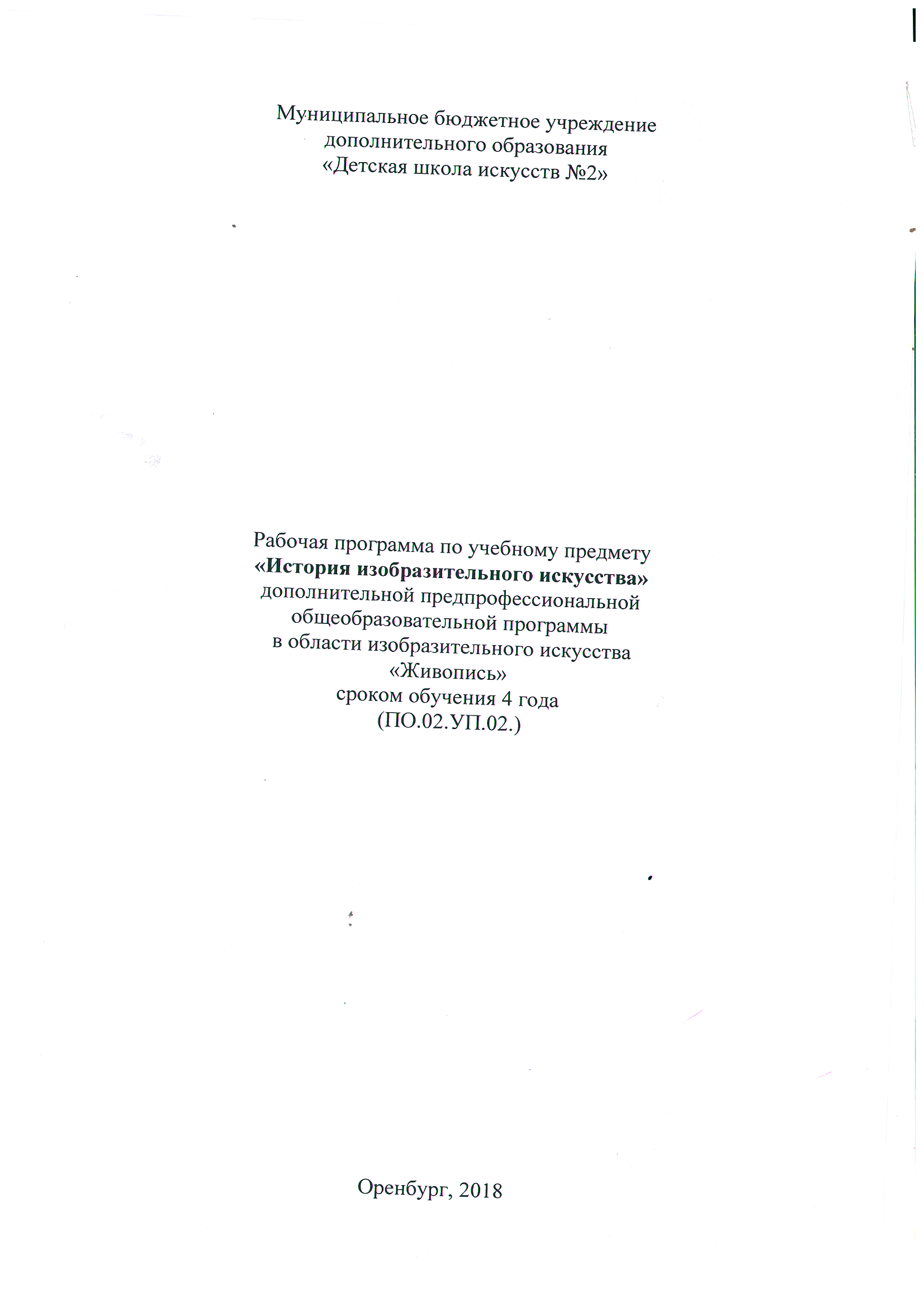 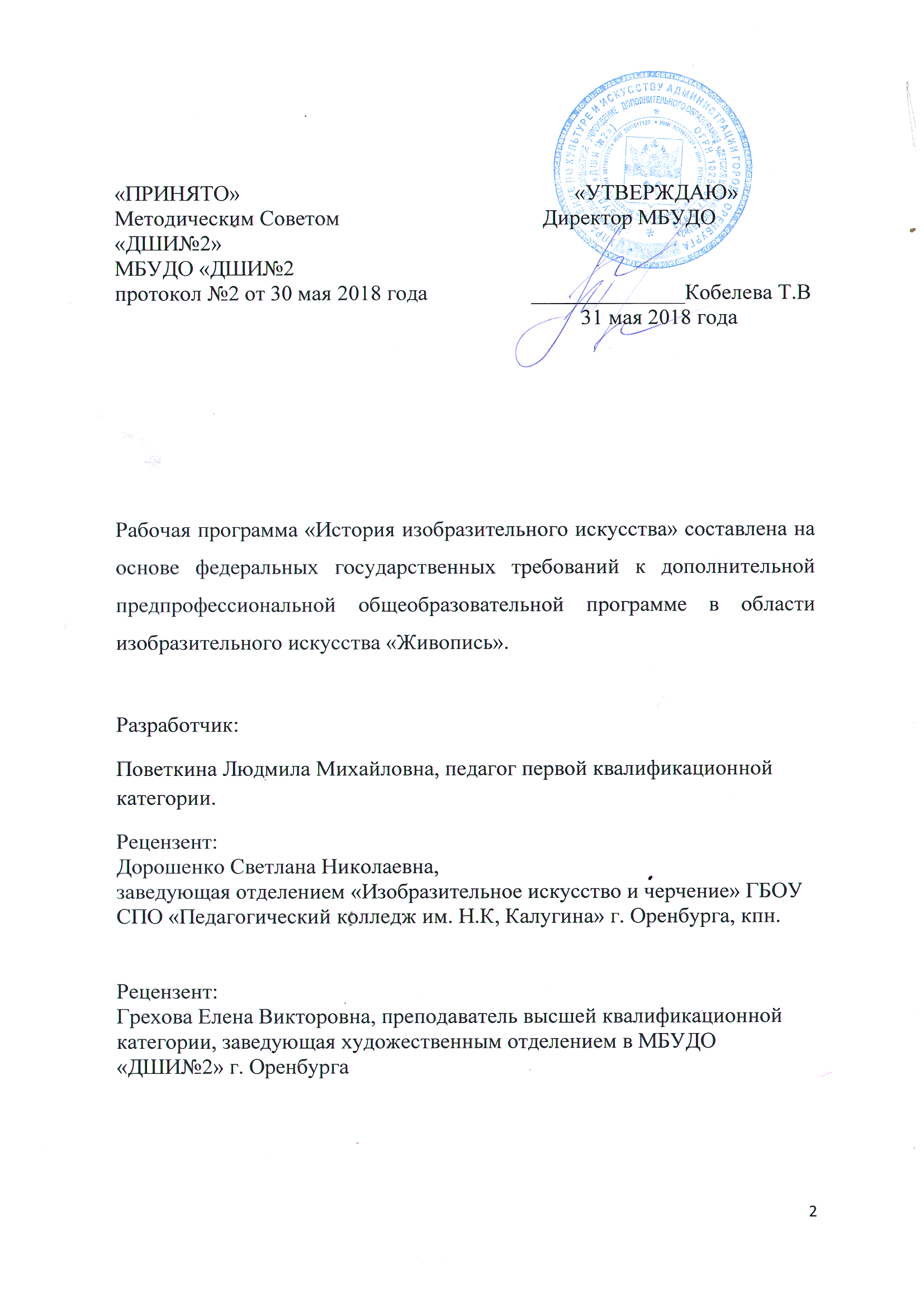 Содержание1.Пояснительная записка_________________________________________42.Структура учебного предмета___________________________________ 8        2.1.Рекомендуемое количество часов на освоение программы предмета______________________________________________________ 8        2.2. Объем учебного времени и виды учебной работы________________________________________________________83.Учебно-тематический план_____________________________________ 94.Содержание учебного предмета_________________________________205. Требования к уровню подготовки обучающихся__________________1066.Формы и методы контроля, система оценок______________________ 1086.1. Текущий контроль_____________________________________108        6.2. Аттестация учащихся___________________________________1086.3. Промежуточная аттестация_____________________________ 1086.4. Итоговая аттестация (экзамен)___________________________1096.5. Критерии оценки работ_________________________________ 1117.Контрольные требования на разных этапах обучения______________1148.Методическое обеспечение учебного процесса___________________1158.1.Методические рекомендации________________________________ 1158.2.Самостоятельная работа____________________________________ 1159.Требования к минимальному техническому оснащению___________11610.Список литературы ________________________________________ 11711. ПриложениеПояснительная запискаДанная программа является обязательной частью рабочих дополнительных предпрофессиональных образовательных программ в области изобразительного искусства«Живопись». Предмет «История изобразительного искусства» находится в ряду обязательных дисциплин предпрофессиональной  образовательной программы. Предмет «История изобразительного искусства» принадлежит предметной области «История искусств», соответствующей следующему индексу: ПО.02.УП.02.Учебный предмет «История изобразительного искусства» предназначен для реализации в детских школах искусства и в художественных школах.Цель предмета:         Приобщение учащихся к общечеловеческим культурным ценностям.

Задачи предмета:1. Приобщение учащихся к мировому художественному наследию человечества, позволяющее им ориентироваться в информационно-культурных сферах общества, владеть специфическими знаниями;2. Развитие у учащихся интегративного мышления, мотивации к познанию и творчеству;3. Духовно-нравственное и художественно-эстетическое воспитание учащихся. Воспитание патриотических чувств и гордости за принадлежность к своему народу.Курс изучения предмета состоит из двух частей: 2-3 классы – изучение зарубежного изобразительного искусства и 4-5 классы изучение русского изобразительного искусства. Многие знакомые нам изобразительные элементы своими корнями уходят в первобытную культуру. Изучая памятники первобытных культур (с периода палеолита), бытовавших на территории восточно-европейской равнины, учащиеся воспринимают декоративно-прикладное искусство как очень древний вид творческой деятельности человека, в основе имеющий религиозно-утилитарное назначение. В контексте христианской культуры показано храмовое строительство на Руси, монументальная живопись и иконопись. Учащиеся знакомятся с архитектурными и иконописными школами, иконографией Иисуса Христа и Богоматери, с русским иконостасом.Русская архитектура, скульптура, живопись 18 – начала 20 веков рассматривается в полном объёме с учётом учебного времени. Живопись соцреализма представлена основными темами и характеристиками как цельное художественное направление.Изучение зарубежного изобразительного искусства выстроено по классической общепринятой схеме.Объём учебного материала, требования к уровню знаний и умений должны быть соразмерны к возрасту учащихся и временным ограничениям по темам.Возраст учащихся, сроки реализации, режим занятийДанная программа предназначена для учащихся 2-5 классов. Уроки проводятся в форме мелкогрупповых занятий по 4 - 10 человек.Занятия проводятся один раз в неделю по 1,5 часа на протяжении всего курса обучения.3.Учебно-тематический планЧасть 1 – История зарубежного изобразительного искусства2 класс3 классЧасть 2 – История русского изобразительного искусства4 класс5 класс4. Содержание учебного предметаЧасть 1 - Зарубежное изобразительное искусство2 классУрок № 1. Введение. Цели и задачи уроков «История изобразительного искусства».Задача: знакомство учащихся с начальными сведениями учебной дисциплины «История изобразительного искусства».Тема 1. Искусство первобытного общества.Урок № 2. Палеолит.Урок № 3. Мезолит.Урок № 4. Неолит.Задачи темы: обозначить временные рамки первобытной культуры. Показать причины и условия возникновения искусства. Проследить эволюцию первобытного искусства (палеолит, мезолит, неолит, эпоха бронзы и железа). Познакомить учащихся с теориями происхождения изобразительного искусства, с общими характеристиками культуры и памятниками изобразительного искусства периода Каменного и Бронзового века.- до 2 тыс. до н.э. – каменный век, - 2 тыс. до н.э. – век бронзы,- 1 тыс. до н.э. – век железа.Теории происхождения изобразительного искусства: теория руки, натурального макета, теория тотемистического искусства.Палеолит: Наскальные изображения: в пещерах Ласко (Франция) - контурное изображение животных, Альтамира (Испания) – изображение  лежащих бизонов. Нет согласованности, общей композиции. Передано движение животных. Мышление первобытного человека примитивно в осознании связей.Палеолитические «венеры»: Женская статуэтка из камня из Виллендорфа.Мезолит: Скала Когул (Испания) - росписи со сценами охоты, сражений, сцены танцующих женщин, бытовые сцены племени. Связные композиции и сцены.Гравировка на кости: изображение стада оленей из грота близ Тейжа (Франция). Не подражательная, а абстрактная форма изображения.Неолит: Трипольская культура. Человеческие изображения с лицом. Скульптурные изображения (Девы и Проматери рода).Гончарный круг и керамика.Геометрический орнамент связан с аграрной магией.Век бронзы: Появляется стоечно – балочная архитектура. Древнейшие типы архитектурных сооружений: менгир, дольмен, кромлех. Кромлех Стоунхендж (Англия) 2 тыс. до н.э.Дольмены на территории России между городами Туапсе и Геленджиком.Тема № 2. Искусство Древнего Египта.Урок № 5. Древнее царство. Египетские пирамиды.Урок № 6. Древнее царство. Система скульптурного канона.Урок № 7. Среднее царство. Живопись. Ювелирные украшения.Урок № 8. Новое царство. Символическое значение храма. Боги и правители.Задачи темы: Обозначить временные рамки развития искусства Древнего Египта. Показать монументальный, синтетический характер искусства Древнего Египта, общие характеристики культуры. Познакомить с памятниками изобразительного искусства, архитектурой, особенностями заупокойного культа древних египтян, системой скульптурного канона и системой росписей заупокойного комплекса.Эволюция пирамид: 	- древнейшие захоронения (круглые и овальные ямы перекрытые ветвями или бревнами), 	- мастаба (насыпь - скамья трапецевидной формы над ямой), 	- ступенчатая пирамида – Джосера в Саккара (28 в. до н.э.), - с меньшим количеством ступеней и с увеличенной цокальной частью – пирамида Снофру в Медуме, - треугольная пирамида – Хеопса, Хефрен, Микерин в Гизе (заупокойный комплекс).	Система скульптурного канона: Изображение усопшего на кубообразном троне: скульптура царя Рахотепа и его жены Нофред из гробницы в Медуме (28 в. до н.э.).Сфинкс: тип портрета – скульптура имеет тело льва, лицо – портрет усопшего фараона, сфинксы, посвященные богу солнца в виде барана.Осирическое изображение.Изображение в ритуальном шаге.Изображение писца – канонический тип: статуя писца Кан (из Каирского музея).	Символическое значение храма. Храмовые комплексы в Карнаке и Луксоре – дом Бога Амона – Ра (Эпоха нового царства – 16 – 11 вв. до н.э.).Система росписей заупокойного комплекса:Построчное изображение – ярусами.Совмещение зримого образа и надписи.Изображение в канонической системе пропорций.До 21 в. до н.э. (среднего царства) живопись самостоятельно не существует, она является раскраской рельефов.Сюжеты заимствованы из книги мертвых. Расположение сцен полностью соответствует обрядам погребения.Символическое изображение животных – богов и богинь, сохраняющее тотемическую образность.Наиболее значимые сюжеты: - Изображение смерти и воскрешения Осириса;	- Охоты;	- Ритуала пира;	- Путешествие души в божественной ладье;Скульптурные портреты: 	- Царицы Нефертити, автор Тутмес (14 в. до н.э.), - Портрет Эхнатона,- «Плакальщики» - рельеф из Мемфиса (14 в. до н.э.). Герои и Боги Древнего Египта.Тема № 3. Античное искусство.Урок № 9. Крито-Микенская культура.Задачи темы: Познакомить учащихся с особенностями крито – микенской культуры, её памятниками, значением крито – микенской цивилизации в развитии художественной культуры Древней Греции.Урок № 10. Искусство Древней Греции. Архаика (7-6 вв. до н.э.). Скульптура. Вазопись.Урок № 11. Архаика (7-6 вв. до н.э.). Архитектура. Ордерная система в архитектуре.Урок № 12. Классика (5 в. до н.э.). Скульптура. Урок № 13. Классика (5 в. до н.э.). Архитектура. Афинский Акрополь.Урок № 14. Эллинизм (4 в. до н.э.)Урок № 15. Семинар по пройденным темам.Задачи темы: Проследить эволюцию древнегреческого искусства от эпохи геометрики до эллинизма, показать его роль в дальнейшем развитии мирового искусства. Познакомить учащихся с искусством вазописи, скульптуры, архитектуры (ордерной системой) в разные периоды развития культуры Древней Греции.Крито-Микенская культура на территории Греции (3 тыс. – 15 в. до н.э.): 	- Дворцовые комплексы в Кноссе и Фесте, 	- фрески «Царь – жрец», «Антилопы», 	- ритон в виде головы быка (жертвенный сосуд) из дворца в Кноссе, - Амфора из Микен, 		- кувшин из Феста, 	- золотая погребальная маска Агамемнона.	Гомеровская эпоха (11 – 8 вв. до н.э.) – культурное затишье, когда старое разрушено, а новое еще не родилось.	Греческая Архаика (7 – 6 вв. до н.э.). Архитектура: складываются основные типы храмов и ордерная система (дорический, ионический, коринфский).Скульптура: Куросы и Коры.Вазопись: Дипилонская амфора, «Ахилл и Аякс играют в кости» – чернофигурная роспись; «Прилет первой ласточки», «Дионис и Силен» - краснофигурная роспись.Архитектура периода Классики (5 в. до н.э.): - Акрополь в Афинах (Парфенон, храм Ники Аптерос) – архитектор Калликрат,	- Эрехтейон (портик) – архитектор Поликлет,	- театр в Эпидавре – архитектор Поликлет.Скульптура периода Классики и Эллинизма (4 в. с 334 г. – 1 в. до н.э.):	- надгробная стелла, Менада – скульптор Скопас;	- Гермес с младенцем Дионисом – скульптор Пракситель; - Афродита Милосская – скульптор Агесандр, - Смерть Лаокоона и его сыновей – скульпторы Агесандр, Полидор, Афинодор;- Борьба Зевса с гигантами;- Дискобол – скульптор Мирон;	- Атлет с копьем – скульптор Поликлет;- Раненая амазонка – скульптор Фидий.Тема № 4. Искусство Древнего Рима.Урок № 16. Архитектура.Урок № 17. Скульптура.Задачи темы: Познакомить учащихся с искусством Древнего Рима, разнообразием архитектурных сооружений, эволюцией древнеримского скульптурного портрета.Архитектура: - Римский Форум,- Амфитеатр Флавиев в Риме (Колизей), 	- Арка Тита в Риме, 	- Пантеон,- термы Каракаллы (бани).	Скульптура: 	- Конная статуя Марка Аврелия в Риме, 	- статуя Августа изПрима Порта, 	- скульптурные портреты,- бронзовая статуя «Капитолийская волчица».Тема № 5. Искусство Византии.Урок № 18. Фаюмский портрет. Мозаика.Урок № 19. Строительство базилик.Задачи темы: Показать связь раннехристианского искусства с религией и традициями древнегреческого искусства, использование художественного языка и сюжетов античности. Познакомить учащихся с принципиальными отличиями христианской религии от языческой, с фресковыми росписями катакомб, символикой. Познакомить учащихся с типами построек в архитектуре и интерьерами византийского храма, византийской книжной миниатюрой.Фресковая роспись катакомб, символика. Мозаика. 	- «Добрый пастырь» - роспись катакомб в Риме, 	- гробница Присциллы; 	- «Христос – добрый пастырь» - мозаика мавзолея Галлы Плацидии в Равенне; - «Император Константин со свитой» - мозаика церкви Сан-Витале в Равенне; - «Чудесный улов» - мозаика церкви СантАполлинареНуово в Равенне.Архитектура. Тип храма: 	- Базиликальный – церковь Святой Марии Маджоре в Риме, церковь Святой Агнессы в Риме.- Центрический – церковь Святой Констанции (мавзолей), мавзолей Галлы Плацидии в Равенне, церковь Сан – Витале.	- Купольная базилика – Собор Святой Софии в Константинополе.Тема № 6. Искусство Средневековья.Урок № 20. Романское искусство. Архитектура.Урок № 21. Готическое искусство.Задачи темы: Показать ведущую роль христианского мировоззрения в изобразительном искусстве средних веков. Познакомить учащихся с художественными особенностями романского стиля в архитектуре и скульптуре, синтезом различных видов искусства в готическом соборе. Романское искусство (10-12 вв.). Архитектура: Собор Сен – Лазар в Отене, собор в Пизе, собор в Шартре.	Тема страшного суда в скульптуре. - Собор Сен – Лазар в Отене (рельеф со сценой Страшного суда).Готическое искусство (13-15 вв.).Архитектура: Собор Парижской Богоматери (Нотр-Дам де Пари), собор в Реймсе, собор в Кёльне.Готическая скульптура. Фресковые росписи. Витражи.^ Собор в Наумбурге в Германии.Тема № 7. Искусство Возрождения в Италии.Урок  № 22. Проторенессанс (13-14 вв.). Н. и Дж. Пизано, Джотто.Урок № 23. Раннее Возрождение (15 в.). Архитектура. Брунеллески. Скульптура. Донателло. Урок  № 24. Живопись. Мазаччо, Липпи.Урок № 25. Живопись. Франческа, Ботичелли.Урок № 26. Высокое Возрождение. Леонардо да Винчи. Урок № 27. Рафаэль, Тициан, Джорджоне.Урок  № 28. Микеланджело. Урок  № 29. Позднее Возрождение. Веронезе, Тинторетто.Задачи темы: Познакомить учащихся с характерными чертами различных периодов эпохи Возрождения, с научным и художественным подходом в искусстве. Раскрыть значение в области мировой культуры творчество художников: Джотто, Мазаччо, Боттичелли, Леонардо да Винчи, Микеланжело, Рфаэль Санти, Джорджоне, Тициан, Веронезе, Тинторетто.Проторенессанс (13 – 14 вв.) - Николо и Джованни Пизано, Джотто, Фра Анджелико. Джотто (1266/67-1337)фрески Капеллы дель Арена: «Бегство в Египет»«Изгнание торгующих из храма»«Возвращение Иоакима к пастухам» «Поцелуй Иуды» Раннее Возрождение (15 в.) - Брунеллески, Донателло, Мазаччо, Уччелло, ФранческаМантенья, Беллини, Боттичелли.Мазаччо (1401-1428)«Изгнание из Рая»           «Святая Анна с Мадонной и младенцем»Боттичелли (1445-1510)«Весна» (1478)«Рождение Венеры» «Сцены из жизни святого Зиновия»«Благовещение»«Оплакивание Христа»Высокое Возрождение (16 в. до 1530 г.) - Браманте, Верроккьо, Корреджо, Микеланджело, Леонардо да Винчи, Рафаэль Санти, Джорджоне.Рафаэль (1483 -1520) «Мадонна Конестабиле»           «Дама под покрывалом»«Афинская школа» «Сикстинская мадонна» «Благовещение»Джорджоне (1476/7-1510)«Юдифь» «Гроза» «Спящая Венера» Леонардо да Винчи (1452-1519) «Мадонна с цветком» «Мона Лиза (Джоконда)» «Мадонна Литта» «Дама с горностаем» «Мадонна в гроте» «Тайная вечеря» Микеланджело (1475-1564)«Давид» «Пьета» Гробницы Медичи в церкви Сан-Лоренцо во Флоренции роспись свода Сикстинской капеллыПозднее Возрождение (1530 г.- кон. 16 в.) – Тициан, Андреа Палладио, Веронезе, Тинторетто, Бронзино.Тициан (1476/77-1576) «Девушка с фруктами» «Кающаяся Мария Магдалина» «Венера Урбинская» «Даная» Веронезе (1528-1588) «Мальчик с борзой собакой»«Поклонение волхвов» «Нахождение Моисея» Тинторетто (1518-1594) «Портрет старика и юноши»«Христос у Марии и Марфы»«Даная» «Нахождение тела св. Марка» «Рождение Иоанна Крестителя» Тема № 8. Искусство Возрождения в Северной Европе.Урок № 30. Искусство Нидерландов. Ян ван Эйк, Босх, Брейгель Старший.Урок № 31.Искусство Германии. Дюрер, Гольбейн Младший.Задачи темы: Показать становление новой культуры в странах Северной Европы, влияние христианства. Раскрыть своеобразие художественного творчества нидерландских художников Босха, Брейгеля Старшего, немецких художников Дюрера и Гольбейна Младшего. Искусство в Нидерландах.Босх (14 - 1516)«Семь смертных Грехов»«Несение креста», «Корабль дураков»«Воз сена»«Сады земных наслаждений»«Иоанн креститель в пустыне»«Искушение св. Антония»«Несение креста»Брейгель (1525/30- 1569) «Нападение разбойников на крестьян»«Возвращение стад»«Жатва» Искусство в Германии.Альбрехт Дюрер (1471-1528)«Автопортрет с цветком чертополоха»«Четыре всадника апокалипсиса»«Заяц»«Портрет венецианки»«Мадонна с цветком ириса»«Рыцарь, смерть и дьявол»Ганс Гольбейн Младший (1497-1543)«Портрет сына»«Джейн Сеймур»Урок № 32.Семинар по пройденным темам.Урок № 33. Контрольная работа.3 классТема № 9. Искусство Италии 17 века.Урок № 1. Архитектура и скульптура барокко. Творчество Л. Бернини.Урок № 2. Живопись барокко. Творчество Караваджо.Задачи темы: Познакомить учащихся с новой эстетико - мировоззренческой позицией в культуре Италии начала 17 века (эгоцентричность), характеристиками стиля барокко, архитектурой и скульптурой Лоренцо Бернини, художественным своеобразием творчества Караваджо и его влиянием на дальнейшее развитие живописи. Барокко – (причудливый, странный) стиль контрастов самой жизни. Произведениям барокко свойственны грандиозность, пышность и динамика, контрасты масштабов и ритмов, материалов и фактур, света и тени. Принципы этого стиля: драматичная эмоциональность, эффектная театральность образов, активное взаимодействие архитектурных и пластических масс с пространством. Этот стиль просуществовал до 1770-х годов, когда повсеместно был вытеснен классицизмом.Лоренцо Бернини (1598-1680) – Крупнейший мастер барокко. Архитектура:Ансамбль площади Св. Петра в Риме (колоннады собора Святого Петра), Папская лестница в Ватиканском дворце.Скульптура:«Давид», «Экстаз Святой Терезы».Живопись:Микеланджело Караваджо (1573-1610) – его произведения отличают динамичность, показ самого действия принижающего главного героя, необычные ракурсы, бытовой характер библейских тем. «Обращение Святого Павла» «Положение во гроб»«Погребение Святой Лючии»«Вакх»«Магдалина»Тема № 10. Искусство Фландрии 17 века.Урок  № 3. Творчество Рубенса.Урок № 4. Творчество Ван Дейка.Задачи темы: Познакомить учащихся с политико - историческими процессами, приведшими к разветвлению Нидерландского искусства на две большие национальные школы – фламандскую и голландскую; с творчеством мастеров фламандской школы (фламандским натюрмортом), живописью Рубенса и Ван Дейка. В конце 16 века после длительной и кровопролитной борьбы за независимость Северные Нидерланды (Голландия) отделились, образовав самостоятельную буржуазную протестантскую республику. А южная часть Нидерландов (Фландрия – теперь Бельгия) осталась под протекторатом католической Испании. Произошло разветвление Нидерландского искусства на две большие национальные школы – фламандскую и голландскую, с противоположными чертами.Живопись: Рубенс (1577-1640) – создатель фламандской школы барокко. Придал искусству барокко относительную вольность нрава, простодушно – грубоватую чувственность, заставил любоваться натуральным здоровьем и силой человеческого тела.Художник писал картины на религиозные сюжеты античной мифологии, изображал обнаженных и полуобнаженных людей в сильном, возбужденном движении, его композиции преувеличенно динамические, женские образы - плотские красавицы. «Портрет камеристки инфанты Изабеллы»«Похищение дочерей Левкиппа»«Портрет дамы с четками»«Союз земли и воды»«Возчики камней»«Вирсавия»Ван Дейк (1599-1641) – ученик Рубенса, создатель парадного аристократического портрета. Во многом воспринял сочную, полнокровную живописную манеру учителя, но героям своих картин придавал более изящный, одухотворенный вид. В его портретах интерес к неповторимым особенностям эмоциональной и интеллектуальной жизни человека.«Семейный портрет»«Портрет воина в латах с красной повязкой»«Портрет скульптора Георга Петеля»«Карл 1 на коне»«Отдых на пути в Египет»Фламандский натюрморт: изображение дичи, фруктов, др. продуктов питания (торжество «плоти»). Франс Снейдерс (1579 – 1657).Тема № 11. Искусство Голландии 17 века.Урок № 5. Новаторство голландских художников.Урок № 6. Творчество Ян Вермера Дельфтского.Урок № 7. Творчество Рембрандта.Задачи темы: Познакомить учащихся с новаторством голландских художников, особенностями голландской живописи, преобладанием реалистических тенденций в художественном изображении, с жанровым и тематическим обогащением изобразительного искусства, с творчеством Ян Вермера Дельфтского, Рембрандта, Эль Греко.Голландия была первой феодальной страной в Европе, где буржуазная революция увенчалась победой.Живопись: Новаторство голландских художников.Особенности голландской живописи: 	-  Почти полное отсутствие влияния придворной культуры.	-  Светский характер образов.	-   Отображает национальные особенности голландского народа.	- Преобладание реалистических тенденций в художественном изображении.- Почти полное отсутствие интереса к живописи на религиозно мифологические темы.Обращение к реальной действительности невиданно расширило идейные и художественные возможности искусства, способствовало его жанровому и тематическому обогащению.Ян Вермер Дельфтский (1632-1675) - раскрывают поэзию повседневного домашнего бытия, органическое единство человека и окружающей его среды.«Дама с лютней»«Девушка, читающая письмо»«Бокал вина»«У сводни»Складываются принципы голландского реалистического пейзажа. Голландцы первыми пришли к изображению отдельных мотивов природы, нередко передавая виды определённой местности.Рембрандт (1606-1669) - Творчество Рембрандта воплощает лучшие качества голландского искусства. «Снятие с креста»«Саския в образе Флоры»«Автопортрет с Саскией»«Возвращение блудного сына»«Даная»«Портрет старика в красном»«Знатный славянин»Тема № 12. Искусство Испании 17-19 века.Урок № 8. Творчество Эль Греко.Урок № 9. Реалистическая живопись Веласкеса.Урок № 10. Романтизм в творчестве Гойи.Задачи темы: Раскрыть характер испанской живописи, выразительность и своеобразие живописи Эль Греко. Показать творчество Веласкеса – как вершину испанской реалистической живописи, разноликую живопись Гойи.Характеристика религиозно – политической, экономической обстановки в Испании на протяжении 15 – 17 вв.Живопись: Эль Греко (1541-1614) - трагический характер образов религиозной живописи Эль Греко и собственный стиль художника, имеющий черты ренессанса, готики, импрессионизма.Автопортрет«Вид Толедо»«Апостолы Петр и Павел»Диего Веласкес (1599-1660) - создал галерею ярко характерных, полнокровных народных типов. Творчество Веласкеса – вершина испанской реалистической живописи.«Пряхи»«Портрет Папы Иннокентия X»«Сдача Бреды»«Менины»«Венера с зеркалом»«Портрет шута Себастьяно Мора»Франциско Гойя (1746-1828) - Творчество художника разнолико, он писал портреты и аристократии и людей из народа, отражая национальный характер испанцев, живо и болезненно реагировал на трагические события в стране, но при всём этом многие его полотна овеяны романтическими настроениями.«Зонтик»«Качели»«Портрет семьи короля Карла IV»«Расстрел повстанцев»«Бедствия войны»- серия офортов«Обнаженная маха»«Махи на балконе»«Портрет молодой женщины в черной мантилье»«Франсиска Сабаса и Гарсиа»«Водоноска»Тема № 13. Искусство Франции 17-18 века.Урок № 11. Классицизм. Творчество Пуссена.Урок № 12.  Рококо. Творчество Ватто, Буше, Фрагонара.Урок № 13. Творчество Шардена.Задачи темы: Показать искусство классицизма в архитектуре и живописи (на примере творчества Пуссена), искусство стиля рококо, на примере живописи Ватто, Буше, Фрагонара, зарождение черт реализма во французском искусстве на примере творчества Шардена.Классицизм – направление в искусстве 17 – начала 18 века ориентированное на традиции античности как на идеальный образец. Для произведений искусства классицизма характерно выражение большого общественного содержания и героических идеалов. Художники классицизма смотрели на художественное произведение как на плод разума и логики. Образы классицистов логичны, ясны и гармоничны. В живописи основными элементами моделировки формы стали линия и светотень, локальный цвет четко выявляет пластику фигур и предметов, разделяет пространственные планы картины.Никола Пуссен (1594-1665) - самый последовательный и обаятельный классицист, заложивший основы классицизма в европейской живописи.«Нимфа Сиринкс, преследуемая паном»«Танкред и Эрминия»«Царство Флоры»«Эхо и Нарцисс»Рококо (франц. rococo, от rocaille, рокайль – декоративный мотив в форме раковины), стилевое направление в европейском искусстве 1-й половины 18 века. Для рококо характерны пристрастия к идиллически-пасторальным сюжетам. В произведениях этого стиля подчеркнуто изящные, утонченно-усложненные формы. Живопись рококо имеет декоративный характер, богата тонкими переливами цвета и одновременно несколько блеклая по колориту. Стиль рококо развивался во Франции ярче и последовательнее, чем где - либо.Антуан Ватто (1684-1721) - декоративная изысканность произведений Ватто послужила основой сложения рококо как стилевого направления«Капризница»«Общество в парке»«Купание Дианы»Франсуа Буше (1703-1770) - писал пасторальные сцены с жеманными пастухами и пастушками, эротические сцены.«Геркулес и Омфала»«Юпитер и Каллисто»«Туалет Венеры»«Купание Дианы»Оноре Фрагонар (1732-1806) - последний художник рококо, продолжая традиции искусства рококо, достиг особой проникновенности в воссоздании лирических сцен повседневной жизни, сферы интимных человеческих чувств, поэзии природы.«Поцелуй украдкой»«Маленькая озорница»«Читающая молодая девушка»«Дама с собачкой»Жан Батист Шарден (1699-1779) - собственная манера художника, отличается благородной сдержанностью, ясностью и простотой стиля. Жанровые работы проникнуты тонким лиризмом, ненавязчивым утверждением достоинства людей «третьего сословия».«Атрибуты искусств» (1766)«Атрибуты искусств» (1755)«Юноша, пускающий мыльные пузыри»«Женщина, чистящая овощи»«Молитва перед обедом»Урок № 14. Семинар по пройденным темам.Тема № 14. Искусство Англии 18-19 века.Урок № 15. Творчество Хогарта.Задачи темы: Показать взаимосвязь идей философии периода Просвещения и тематической картины в искусстве Англии 18 – 19 вв. Познакомить учащихся с живописью Хогарта.Уильям Хогарт (1697-1764) – основатель национальной школы живописи. Критический реализм и гражданственность его творчества.«Девушка с креветками»Серии: «Карьера продажной женщины», «Модный брак», «^ Жизнь распутника» Тема № 15. Искусство Франции 19 века.           Урок № 16. Искусство революционного романтизма во Франции 1 п. 19 века. Творчество Давида.Урок № 17. Творчество Жерико, Делакруа.Урок № 18,19. Импрессионизм в искусстве Франции 19 – начала 20 века. Творчество Мане, Дега.Урок № 20,21. Творчество Моне, Ренуара.Урок № 22. Постимпрессионизм в искусстве Франции 19 – начала 20 века. Творчество Сезанна.Урок № 23. Творчество Ван Гога.Урок № 24. Творчество Поль Гогена.Задачи темы: Показать ведущую, прогрессивную роль Франции в западно-европейском искусстве.Искусство революционного романтизма во Франции первой половины 19 века. Знакомство с искусством революционного классицизма (обращение к гражданским идеалам античности и к революционной действительности), с основными чертами революционного романтизма, с творчеством Давида, Жерико, Делакруа.Жак Луи Давид (1748-1825) – мастер героического классицизма.«Клятва Горациев» (1784)«Смерть Марата» (1793)Теодор Жерико (1791-1824) – художник романтизма.«Офицер конных егерей императорской гвардии, идущих в атаку»«Плот «Медузы»Эжен Делакруа (1798-1863) - создатель ярких образов революционного романтизма.«Львиная охота в Марокко»«Свобода, ведущая народ»«Ладья Данте»Импрессионизм в искусстве Франции. Задачи темы: Раскрыть основы новой живописной системы в западно-европейском искусстве 19 века. Познакомить с особенностями творческого метода импрессионистов, живописью Мане, Дега, Ренуара, Моне.Эдуард Мане (1832-1883) – предтеча импрессионизма. Нарушение жанровой структуры, т.е. смешение нескольких жанров: развёрнутый натюрморт, интерьер, портрет.«Портрет Эмиля Золя»«Женщина с попугаем»«Бар «Фоли-Бержер»«Завтрак на траве»«Олимпия»«Флейтист»Эдгар Дега (1834-1926) - писал много балерин, но не в блеске на сцене, а во время репетиции. Произведениям художника свойственны гротеск, пластическая деформация (снижение образа), кадровка композиций, т.е. показ фрагментов, различные точки зрения, ракурсы (сверху, снизу). Дега открывает красоту асимметрии и случайности.«Мытьё»«Голубые танцовщицы»«Звезда балета»«Абсент»Огюст Ренуар (1841-1919) – кредо художника – наслаждаться зрелищем цветущей жизни, созерцать цветовые переливы. Любимые мотивы: маленькие кабачки, яхт – клубы, купальни, группы гуляющих, отдыхающих и т.п.«Девочка с пучком травы»«Портрет Жанны Самари»«Обнаженная»«Завтрак гребцов»Клод Моне (1840-1926) - один из основоположников импрессионизма. Художник стремился передать ритм жизни города, уловить постоянно изменяющееся состояние атмосферы и освещения. «Впечатление. Восходящее солнце» «Стог сена в Живерни»«Бульвар капуцинок в Париже»«Вокзал Сен-Лазар» Постимпрессионизм в искусстве Франции.Задачи темы: Показать значение искусства постимпрессионистов как предшественников современного западно-европейского искусства. Познакомить с творчеством Сезанна, Гогена, Ван Гога, с поиском новых выразительных средств.Поль Сезанн (1839-1906) – работам художника свойственна подчёркнутая конструктивность, он выделяет формы: сфера, куб, призма, конус. «Натюрморт с кувшином и баклажанами»«Персики и груши»«Пьеро и Арлекин»«Берега Марны»Поль Гоген (1848-1903) – методы художника: от натуры надлежит брать только доминирующие элементы и подчинять её идее художника, писать большими интенсивно окрашенными цветовыми плоскостями, ритмические силуэты должны быть ясно выражены, декоративная организация полотна призвана быть символом переживания художника – языком идеи.«Пейзаж с павлинам»«Девушка с веером»«Здравствуйте, господин Гоген»«А, ты ревнуешь?»«Сбор плодов»«Таитянские пасторали»Винсент Ван Гог (1853-1890) - зрелое творчество художника являет собой сочетание драматизма и праздничности, эмоциональные контрасты. Он всегда работает с натуры в один сеанс. Цвет использует произвольно, чтобы наиболее полно выразить себя.«Портрет доктора Гаше»«Мусме»«Портрет доктора Рея»«Красные виноградники в Арле»«Жатва. Долина Ла Кро»«Ресторан «Сирена»«Звездная ночь Сен – Реми»Тема № 16. Новые художественные направления в изобразительном искусстве Западной Европы конца 19 и 20 века.Урок № 25. Символизм.Урок № 26. Искусство модерна.Урок № 27. Фовизм. Творчество Матисса.Урок № 28. Примитивизм. Творчество А. Руссо.Урок № 29. Кубизм. Творчество Пикассо.Урок № 30. Дадаизм, сюрреализм.Задачи темы: Показать сложный и противоречивый характер искусства 20 века. Познакомить с характеристикой различных течений: символизма, искусства модерна, фовизма, примитивизма, кубизма, дадаизма, сюрреализма.Символизм.Задачи темы: Познакомить учащихся с искусством символизма, творчеством  Моро.Гюстав Моро (1826 – 1898) - французский живописец, который считал, что все персонажи картины должны изображаться в состоянии глубокой погружённости в себя, «заснувшими, унесёнными к другим мирам, далёким от нашего…».«Вечер и печаль»«Эдип и Сфинкс» «Единороги» Искусство модерна.Задачи темы: Познакомить учащихся с искусство модерна, творчеством группы «Наби», Обри Бёрдсли, Густава Климта, Альфонса Мухи.Группа "Наби" – художники, создавшие под влиянием П. Гогена своеобразный, близкий к символизму вариант стиля модерн.Обри Винсент Бёрдсли (1872 – 1898) – творчество английского графика оказало влияние практически на все явления стиля модерн – от живописи до фасонов костюмов.Иллюстрации к книге «Смерть Артура» Томаса МелориИллюстрации Оскара Уайльда «Соломея» Иллюстрации к поэме Александра Попа «Похищение локона» Густав Климт (1862 – 1918) - австрийский художник Его полотна пронизаны тонким романтизмом и дерзким сочетанием натурализма с аллегорией, что придаёт им особую изысканность.«Любовь» «Юдифь»«Девы» «Поцелуй»Альфонс Муха (1860 – 1939) - все работы художника отличаются своеобразным неповторимым стилем. Центром композиции, как правило, является молодая здоровая женщина славянской внешности в свободной одежде, с роскошной короной волос, утопающая в море цветов. Картины обрамляют замысловатые растительные орнаменты, не скрывающие своего византийского или восточного происхождения.«Танец»«Монте-Карло»Примитивизм.Задачи темы: Познакомить учащихся с искусством примитивизма, творчеством Руссо.Анри Руссо (1844 – 1910) - первый среди художников – примитивистов. Руссо оказал огромное влияние на авангардные художественные течения – кубизм, экспрессионизм, сюрреализм.«Война» «Буря в джунглях» «Натюрморт с кофейником»«Ваза с цветами» «Портрет Пьера Лоти» «Карнавальный вечер» Фовизм.Задачи темы: Познакомить учащихся с искусством фовизма, творчеством Матисса.Анри Матисс (1869 – 1954) – глава фовистов, стремился создать на полотне максимально обобщённый образ, который передавал бы самую сущность формы, её «знак».«Зелёная полоса (Мадам Сезанн)» «Радость жизни» «Танец» «Красные рыбки» Кубизм.Задачи темы: Познакомить учащихся с искусством кубизма, творчеством Брака и Пикассо.Пабло Пикассо (1881-1973) и Жорж Брак основатели кубизма, их искания в направлении расчленения зрительных образов на кубистические объекты (грани) имели своей целью утвердить на полотне прочность и стабильность материи. Самым революционным в кубизме стал отказ от традиционного для европейской живописи изображения объектов в одном ракурсе. «Жизнь» «Девочка на шаре» «Авиньонские девицы» «Девушка с веером» «Натюрморт с плетёным стулом» «Герника»  Дадаизм, сюрреализм.Задачи темы: Познакомить учащихся с искусством дадаизма, сюрреализма, творчеством Дюшана, Масона, Эрнста, Дали.Марсель Дюшан (1887-1968) – французский и американский художник, теоретик искусства, стоявший у истоков дадаизма и сюрреализма. Художники демонстрировали композиции, в которых не усматривалось ни малейшего смысла. Выставлял обычные предметы массового производства, давая им названия. Именовалось такое произведение реди – мэйд (англ. «готовый продукт»), обозначение принятое в торговой рекламе.«Мона Лиза с усами» «Велосипедное колесо на табуретке»Андре Масон (1896-1987) – французский график и живописец, добившийся известности изображениями чудовищных фантастических миров. Многие из рисунков Массона появлялись в ходе неосознанно-спонтанного творческого процесса (так называемая автоматическая живопись).«Медитация на дубовом листе» «Четыре стихии»Сальвадор Дали (1904-1989) - испанский художник, символ сюрреалистического движения. «Метаморфозы Нарцисса» «Постоянство памяти» «Моя жена, обнажённая, смотрит на собственное тело, ставшее лесенкой, тремя позвонками колонны, небом и архитектурой».Урок № 31. Экспрессионизм. Творчество Эдварда Мунка.Эдвард Мунк (1863 – 1944) – художник был знаком с главой поэтов символистов - Стефаном Малларме и обратился в своём творчестве к поэзии и музыке. «Крик» считается знаковым событием экспрессионизма, Мунку удалось передать охвативший героя ужас чисто художественными средствами: цветовой гаммой и извивающимися линиями, в центре которых находится герой.«Пепел»«Расставание»Подготовка к зачету.Урок № 32. Урок-семинар.Урок № 33. Контрольно-зачетный урок.Часть 2–Русское изобразительное искусство4 классЗадачи раздела: Познакомить учащихся с древней культурой восточных славян. Раскрыть истоки русского изобразительного искусства, национальное своеобразие русской художественной культурыТема№ 1. Архитектура Древней Руси (11-17 вв.)Урок № 1. Архитектура Киевской Руси.Устройство крестово-купольного (центрического) храма. Урок № 2. Собор Святой Софии в Киеве.Урок № 3. Новгородская архитектура.Урок № 4. Владимиро-Суздальская архитектура.Урок № 5. Белокаменная резьба Успенского и Дмитриевского соборов во Владимире.Урок № 6. Московская архитектура. Кремль.Урок № 7. Соборная площадь Московского Кремля.Урок № 8. Шатровое зодчество. Шатровые храмы 16-17 веков.Урок № 9. Собор Василия Блаженного.Урок № 10. Памятники русской архитектуры 17 века.Задачи темы: Познакомить учащихся с художественным наследием Древней Руси, культурным влиянием Византии, устройством крестово – купольного (центрического) храма. Познакомить с архитектурой Киевской Руси, основными характеристиками архитектурных школ в храмостроительстве Руси (Новгородской, Владимиро-Суздальской, Московской архитектурой). Устройство крестово-купольного (центрического) храма.Архитектура Киевской Руси. Собор Святой Софии (Киев, 11 в.) Новгородская архитектура.Георгиевский собор Юрьева монастыря (Новгород, 1119 г.) Церковь Спаса – Преображения на Ильине улице (Новгород, 1374 г.)Владимиро-Суздальская архитектура.Церковь Покрова на Нерли (пос. Боголюбово Суздальского р-на Владимирской обл., 1165 г.) Дмитриевский собор (Владимир, 12 в.) Московская архитектура.Успенский собор (Москва, Кремль, конец 15 в.) Собор Василия Блаженного (Москва, Красная площадь, 16 в.) Каменные шатровые храмы.Храм Вознесения в Коломенском (1532 г.)  Церковь Рождества Богородицы (Москва, Путинки, 17 в.) Московское барокко.Церковь Троицы в Никитниках (Москва, 17 в.) Церковь Покрова в Филях (конец 17 в.)Купеческие храмыУрок № 11. Повторение пройденных тем.Тема № 2. Монументальная живопись.Урок № 12. Мозаика и фреска.Задачи темы: Познакомить учащихся с понятием «монументальная живопись» (стенные росписи, плафоны, панно, мозаики, гобелены и т.д.), с фресками Феофана Грека, Андрея Рублёва, Дионисия.Феофан ГрекСвятитель Анфим НикомидийскийПреподобный Арсений Великий и Иоанн ЛествичникАрхангел МихаилГлава Святителя.Андрей РублёвАпостолы Матфей и Лука из сцены «Страшный суд»ДионисийФрески в церкви Рождества Христова в Ярославле.Архангел – фреска церкви Рождества Богородицы в Ферапонтовом монастыре.Тема № 3. Иконопись.Урок № 13. Иконография изображений Иисуса Христа и Богоматери. Русский иконостас.Урок № 14. Творчество Феофана Грека.          Урок № 15. Творчество Андрея Рублева.Урок № 16. Творчество Дионисия.Задачи темы: Познакомить учащихся с понятием «иконография», некоторыми иконографическими типами Иисуса Христа и Богоматери, а также с православным церковным иконостасом, иконописными школами 14 – 16 века и северными письмами. Дать характеристику иконописных творений Феофана Грека, Андрея Рублёва, Дионисия. Иконография изображений Иисуса Христа и Богоматери:Иконография изображений Иисуса Христа:Святые пелены - Икона Симона Ушакова «Спас Нерукотворный», Москва, 1658 г.Христос Ангел Премудрости - Троица, Феофан Грек (фреска церкви Спаса Преображения, 1378, Новгород) Отечество - Троица Новозаветная. Новгород. XIV в.ХристосПантократор (Вседержитель) – Спас в Силах, вторая пол. 17 в. Иконография изображений Богоматери:Богоматерь Оранта – Богоматерь Великая Панагия (оранта), нач. 12 в. Киев.Богоматерь Одигитрия – Богоматерь Одигитрия Муромская. Начало XV в.Богоматерь Умиление – Богоматерь Умиление Белозерская,1 п.13 в.Русский иконостас.Иконостас: Местный чин, Деисусный чин, Праздничный чин, Пророческий чин, Праотеческий чин.К концу киевского периода (к 13 в.) выросли первые поколения художников, обладавших собственным стилем. Период раздробленности (14 – 16 вв.) дал русской культуре несколько самобытных иконописных школ (Новгорода и Пскова, Владимира и Суздаля). В 16 в. Москва объединяет местные художественные школы, что было естественной реакцией на объединение страны.Богоматерь Владимирская, начало 12 в., Византия Архангел Гавриил (Ангел Златые Власы), 12 в., НовгородБлаговещение Устюжское, начало 12 в., Новгород Избранные святые: Параскева Пятница, Григорий Богослов, Иоанн Златоуст, Василий Великий, 14 в. Псков  Иконопись Феофана Грека, Андрея Рублёва, Дионисия.Феофан ГрекБогоматерь Донская, 14 в.Успение, 1392Преображение, 1403 г. Андрей РублёвСпас, 1420 г. Благовещение, 1405 г.Архангел Михаил, 1 п. 15 в. Сошествие во ад, 1408 – 1410 г.Троица Ветхозаветная, 1427 СретениеДионисийАлексий Митрополит с житием, нач. 16 в. Распятие, 1500Урок № 17. Семинар по пройденным темам.Тема № 4. Искусство художественного оформления книги в средневековой России.Урок № 18. Элементы художественного оформления книг. Стили русского книжного орнамента.Задачи темы: знакомство с содержанием рукописных книг средневековой России. Отношение к книгам. Элементы художественного оформления – миниатюра, заставка, инициал. Книжные традиции. Стили русского книжного орнамента. Переплет книг.Тема № 5. Русское искусство 18 века.Урок № 19. Искусство барокко.Урок № 20. Архитектура петровского барокко. Творчество Д. Трезини, М. Земцова, И. Коробова.Урок № 21. Архитектура екатерининского барокко.Урок № 22. Творчество Ф. Растрелли.Урок № 23. Скульптура. Творчество Б. Растрелли.Урок № 24. Искусство классицизма.Урок № 25. Архитектура. Творчество Кокоринова и Деламота, А. Ринальди.Урок № 26. Творчество И. Старова, Кваренги, Камерона, В. Баженова, М. Казакова.Урок № 27. Скульптура. Творчество Ф. Шубина, М. Козловского, Ф. Щедрина, Э. Фальконе.Урок № 28. Живопись 18 века.  Творчество художников 1 половины 18 века. И. Никитин, Ф. Матвеев.Урок № 29. Творчество И. Вишнякова, А. Антропова, И. Аргунова.Урок № 30. Творчество художников 2 половины 18 века. А. Лосенко, Ф. Рокотов, Д, Левицкий.Урок № 31. Творчество В. Боровиковского, Ф. Алексеева, И. Фирсова. Задачи темы: Познакомить учащихся с изменениями в области культуры России 18 века, с историческим значением реформ Петра 1, национальным своеобразием русского барокко в архитектуре и скульптуре, становлением классицизма в русской архитектуре, скульптуре, живописи, с новым направлением в искусстве – сентиментализмом. Искусство барокко. Архитектура барокко.Основные черты архитектуры в стиле барокко:Черты мастера 	Первая половина 18 века. Петровское барокко	- Простота планировок.	- Рациональное расположение частей. Прямоугольные объёмы, без дополнительных пристроек, 1 – 2 этажные здания.	- Лаконичная система декора, который имеет конструктивную необходимость: арочная форма окон, украшены простыми по форме наличниками с невысоким декором; Лопатки (делят стены на составные части и несут функциональную нагрузку).- Цвет неброский, пастельные тона.	- Аллегорические темы рельефов.	- Чёткая осевая композиция.	- Резалиты (боковые выступы зданий).	- Обработка основания нижнего яруса здания рустовкой (имитация каменной кладки). 	- Картины в геометрическом порядке как система декора.Строительство СПб: Типовой проект,Жилая архитектура,Общественные здания. 	Доменико Трезини (1670 – 1734) 	Трёхлучевая планировка СПб (Адмиралтейство отправная точка).	Петропавловская крепость.	 Собор Петра и Павла.	Здание 12 коллегий.Михаил Григорьевич Земцов (1688 – 1743)	Музей Кунсткамеры.	Аничков дворец.Иван Кузьмич Коробов (1700 – 1747) Церковь Святого Пантелемона.Конец 50-начало 70 гг. 18 века. Екатерининское барокко.- Сложные планировки зданий (длина фасадов 400 - 600 м).	-В планировку включены большие объёмы (церковь, театр, парадная лестница, картинная галерея).	- Внутренние парки, в которые можно было попасть через главные ворота и из помещений.	- Анфиладные галереи (целый ряд комнат одна за другой, все двери на одной оси).	- Осевая композиция подчёркнута парадной лестницей.	- Насыщенные цвета (контрасты, позолота).	- Увеличение пластики на фасадах + скульптура на кровле.	- Иллюзия огромного пространства (зеркала, роспись).	- Бесконечные объёмы, выступы (светотеневая игра).	- Использование множества различных материалов в интерьерах, все стены насыщены пластикой. 	- Шпалерная (ковровая) развеска картин, подобранных по размерам.	- Регулярный парк (появился при Петре 1) построен по строгому плану, имеет ось и зеркальную композицию. На их территории ставили небольшие павильоны для летнего отдыха.	Франческо Бартоломео Растрелли (1700 – 1771) 	Екатерининский дворец.	Зимний дворец.	Собор Воскресения Смольного монастыря.	Строгановский дворец.	Большой дворец в Петергофе. Скульптура (барокко).Бартоломео Карло Растрелли (1675 – 1744) Бюст Петра 1 Конный памятник Петру 1 Императрица Анна Иоанновна с арапчонком  Искусство классицизма  Архитектура классицизма.Основные черты архитектуры классицизма:(2 п. 18 века)1.	Использование рельефа местности.2.	Логичность и простота планировки.3.	Простые пропорции зданий, ясность объёмной формы.4.	Использование системы античного ордера.5.	Декоративный фронтон, нет лишней пластики.6.	Нет лишних помещений, более упрощённые конструкции – возврат к рациональности внутреннего пространства.7.	Фигурные мосты8.	Зимние сады.Александр Филиппович Кокоринов (1726 – 1772) и Ж. Б. Вален-Деламот – Авторы проекта Академии художеств - одного из первых архитектурных образцов стиля классицизма.Антонио Ринальди (1710-1794)Мраморный дворец в ПетербургеИван Егорович Старов (1744-1808)Таврический дворец Усадьба ДемидовыхДжакомо Кваренги (1744-1817)Смольный институт Благородных девиц Чарлз Камерон (1740-е г. – 1812)«Камеронова галерея» в Екатерининском дворце в Царском Селе. Большой дворец в Павловске загородная резиденция Павла 1 «Храм Дружбы» Василий Иванович Баженов (1737/38 – 1799)Большой дворец в Царицыно Дом П.И. Пашкова в Москве Матвей Федорович Казаков (1738 – 1812)Петровский подъездной дворец (Петровский замок) в Москве. Голицынская больница в Москве.Скульптура (2-я пол. 18 в.)Федот Иванович Шубин (1740 – 1805)«Портрет М.Р. Паниной» «Портрет М.В. Ломоносова»«Портрет Павла I»«Екатерина II — законодательница»Михаил Иванович Козловский (1753 – 1802)«Самсон, разрывающий пасть льва» Памятник А.В. Суворову на Марсовом поле в Петербурге «Самсон, раздирающий пасть льва» Фонтан в Петергофе.Феодосий Федорович Щедрин (1751 – 1825)«Венера», «Диана», «Нева» и «Сирены» статуи петергофских фонтанов Этьен Морис Фальконе (1716 – 1791)Памятник Петру 1 («Медный всадник») «Грозящий Амур» «Купальщица»Живопись 1-я половина 18 векаИван Никитич Никитин (1690-1742)«Портрет Г. И. Головкина» «Портрет Петра I» «Петр I на смертном ложе»«Портрет царевны Анны Петровны»«Портрет царевны Прасковьи Ивановны»Андрей Матвеевич Матвеев (1701 – 1739)«Портрет супругов» «Портрет А.П. Голицыной»«Аллегория живописи»Иван Яковлевич Вишняков (1699 – 1761)«Портрет Сары Фермор» «Портрет Вельгельма Фермора» «Портрет князя Ф.Н. Голицына в детстве»Алексей Петрович Антропов (1716 – 1795) «Портрет статс-дамы А.М. Измайловой» «Портрет Петра III» «Портрет атамана Ф.И. Краснощекова»Иван Петрович Аргунов (1729 – 1802)«Портрет мальчика семьи Шереметьевых» «Портрет графини П.И. Шереметьевой /П.И. Ковалёве – Жемчугова»«Портрет неизвестной в русском костюме» «Портрет калмычки Аннушки»2-я половина 18 векаКлассицизм – направление в искусстве 17 – начала 18 века. Оно ориентировалось на традиции античности как на идеальный образец. Для искусства классицизма характерно выражение в произведениях большого общественного содержания и героических идеалов. Художники классицизма смотрели на художественное произведение как на плод разума и логики. Образы классицистов логичны, ясны и гармоничны. В живописи основными элементами моделировки формы стали линия и светотень, локальный цвет четко выявляет пластику фигур и предметов, разделяет пространственные планы картины.Отличительные черты классицизма в живописи:1.	Театральный задник. Выдвинутый герой на передний план, а сзади могли быть руины античного пейзажа, чаще с кулисами архитектура или группа персонажей.2.	Театральные, неестественные жесты героев.3.	Трёхчастная композиция. Композиционный центр вписывается в треугольник. Композиция близко симметричная.Антон Павлович Лосенко (1737-1773)«Прощание Гектора с Андромахой» «Владимир и Рагнеда»«Смерть Адониса» «Портрет актёра Ф. Г. Волова»Фёдор Степанович Рокотов (1735/36 – 1808)«Портрет неизвестного в треуголке» «Портрет неизвестной в розовом платье»«Портрет поэта В.И. Майкова» «Портрет А.П. Струйской» Дмитрий Григорьевич Левицкий (1735 – 1822)«Портрет священника (отца художника)» «Портрет А.Ф. Кокоринова» «Портрет Дени Дидро» «Портрет П. А. Демидова» «Портрет Екатерины II в виде законодательницы в храме богини Правосудия» Серия портретов воспитанниц Смольного института:«Портрет Е.Н. Хрущовой и Е.Н. Хованской» «Портрет Г.И. Адымовой» «Портрет Нелидовой»«Портрет М.А. Дьяковой» Владимир Лукич Боровиковский (1757 – 1825) «Портрет Г. Р. Державина» «Портрет М.И. Лопухиной»«Екатерина II на прогулке в Царскосельском парке» Фёдор Яковлевич Алексеев (1753 - 1824)«Соборная площадь в Московском Кремле» «Вид Дворцовой набережной от Петропавловской крепости» «Вид Казанского собора в Петербурге»«Красная площадь в Москве»«Мастерская Венецианова»Урок № 32. Семинар по пройденным темам.Урок № 33. Контрольная работа.5 классУрок № 1. Введение. История русского изобразительного искусства 19-20 вв.Тема № 6. Архитектура 19 века и рубежа 19-20 вв.Урок № 2. Ампир в русской архитектуре. Творчество А. Воронихина, К. Росси, В. Стасова.Урок № 3. Эклектизм и модерн в русской архитектуре. Творчество В. Шервуда.Задачи темы: Познакомить учащихся с характерными чертами неоклассицизма в русской архитектуре 1 половины 19 века, эклектизмом 2 половины 19 века и модерном рубежа веков, с творчеством ведущих архитекторов. Ампир в русской архитектуре.1 половина 19 векаВ начале 19 века господствующим стилем в архитектуре стал ампир – поздняя стадия неоклассицизма.Андрей Никифорович Воронихин (1759 – 1814) Казанский собор в Петербурге Горный институт в Петербурге Карл Иванович Росси (1775 – 1849)Михайловский дворец в Петербурге (Русский музей) Министерство и арка Главного штаба на Дворцовой площади в Петербурге Александрийский театр в ПетербургеВасилий Петрович Стасов (1769 – 1848)Павловские казармы в Петербурге Провиантские склады в Москве Московские Триумфальные ворота в ПетербургеЭклектизм и модерн в русской архитектуре.2 п. 19 векаВо второй половине 19 века архитектура и скульптура переживали кризис. В искусстве господствовал реализм (живопись, литература). Но применительно для архитектуры это направление ничего не означает. Архитекторы пробовали обрести источник вдохновения в исторических традициях, пытаясь отобрать лучшее и на этой основе создать оригинальный стиль. Но на практике элементы разных стилей смешивались в одном здании. Такое подражание прошлому называется эклектизмом. Он и преобладал тогда в архитектуре. Яркий представитель этого направления Владимир Шервуд.Владимир Владимирович Шервуд (1867-1930) – русский архитектор, строитель жилых домов и деловых зданий в центре Москвы. Исторический музей в Москве - в неорусском стиле.Рубеж 19 – 20 столетийЭклектизм в архитектуре, реалистические традиции в живописи художников, их повествовательность и назидательный тон уходили в прошлое. Им на смену пришёл стиль модерн. Использование новых технико-конструктивных средств, свободные планировки, своеобразный архитектурный декор для создания необычных, подчёркнуто индивидуализированных зданий, все элементы которых подчинялись единому орнаментальному ритму и образно – символическому замыслу. Изобразительное и декоративно – прикладное искусство модерна отличает поэтика символизма, декоративный ритм гибких, текучих линий, стилизованный растительный узор.Признаки и отличительные черты архитектурного стиля Модерн в России:- отказ от традиционных архитектурных форм (ордерные колонны, элементы античного архитектурного декора), фасадов, традиционных композиционных построений (симметричность, античная ритмика);- индивидуализация архитектурного творчества, уникальность и запоминаемость архитектурного образа;- опора новой архитектурной образности на новые строительные материалы (монолитный железобетон и бетон, металл, стекло, керамика);- применение пластичных криволинейных форм в симметрии как в построении всей объемной композиции здания, так и в художественном образе фасадов (рельефы и горельеф, кованый металл);- учет в разработке архитектурно-художественного образа здания функциональной целесообразности;-противопоставление художественной рукотворности декоративных форм экстерьера и интерьера стиля массовому воспроизводству.Заключительный период развития в отечественной архитектуре стиля модерн в 1910—1916 годах подготовил и обеспечил переход к новой мировой интернациональной стилистике, к конструктивному в архитектуре.Тема № 7. Скульптура 19 века и рубежа 19-20 вв.Урок № 4. Монументальная скульптура, скульптура исторического и мифологического жанров. Творчество М. Антокольского.Урок № 5. Импрессионизм в скульптуре на рубеже 19-20 вв. Творчество А. Голубкиной, С. Конёнкова.Задачи темы: Познакомить учащихся с монументальной скульптурой, скульптурой исторического и мифологического жанра, с импрессионизмом в скульптуре рубежа 19 – 20 вв., с творчеством ведущих скульпторов.Монументальная скульптура, скульптура исторического и мифологического жанра.Марк Матвеевич Антокольский (1843 – 1902) «Иван Грозный»«Пётр I» Импрессионизм в скульптуре рубежа 19 – 20 вв.Анна Семёновна Голубкина (1864 – 1927)«Волна (Пловец)»Ваза «Туман»«Берёзка»«Толстой»«Портрет писателя Ремизова»Сергей Тимофеевич Конёнков (1874 – 1971)«Бах» «Паганини» «Портрет Эйнштейна»«Лесовик» «Айседора Дункан» Тема № 8. Живопись первой половины 19 века.Урок № 6. Классицизм в русской живописи. Живопись А. Венецианова, С. Щедрина, А. Иванова.Урок № 7. Романтизм в русской живописи. Живопись О. Кипренского, К. Брюллова.Урок № 8. Сентиментализм в русской живописи. Живопись В. Тропинина.Урок № 9. Жанр бытовой сатирической картины. Живопись П. Федотова. Задачи темы: Познакомить учащихся с чертами классицизма, романтизма, сентиментализма в русском искусстве 1 половины19 века, становлением бытового жанра в русской живописи (золотой век русской живописи). Классицизм в русской живописи. Алексей Гаврилович Венецианов (1780 – 1847) – яркий представитель классицизма, один из основоположников бытового жанра. «Автопортрет» «Гумно» «На пашне. Весна»«На жатве. Лето» «Жнецы» Сильвестр Феодосиевич Щедрин (1791 – 1830) - его пейзажи предвосхитили открытия французских художников – импрессионистов.«Набережная Мерджеллина в Неаполе»«Вид Амальфи близ Неаполя»«Малая гавань в Сорренто. Вид через грот Кокумелла»«Набережная в Неаполе»Александр Андреевич Иванов (1806 – 1858) - создатель произведений на библейские и антично-мифологические сюжеты, представитель академизма.«Явление Христа Марии Магдалине» «Явление Христа народу» «Аппиева дорога»  Романтизм в русской живописи.После победы над французами в 1814 году в живописи воплотились романтические идеалы эпохи национального подъёма. Русский народ, переживший войну и победу над великой наполеоновской армией, как никто другой ощущал себя творцом настоящей истории.Романтизм и сентиментализм – идейные и художественные направления. Художников романтического направления влекло внимание к душевному миру, внутреннему состоянию человека. И если представителей сентиментализма интересовал обычный человек в своем повседневном окружении, то романтиков больше всего привлекал человек исключительный и в исключительных обстоятельствах. Герой – романтик всю свою жизнь находится в поисках истины, стремится к идеалу. Орест Адамович Кипренский (1782 – 1836) – один из выдающихся представителей национального романтического направления.«Портрет мальчика А.А. Челищева» «Портрет Е.В. Давыдова» «Портрет В.А. Жуковского» «Портрет А.С. Пушкина» «Портрет Д.Н. Хвостовой»«Портрет девочки в маковом венке» Карл Павлович Брюллов (1799 – 1852) – представитель романтического направления. Он сумел найти золотую середину между господствовавшим в академической живописи классицизмом и новыми романтическими веяниями.«Автопортрет» «Нарцисс, смотрящий в воду» «Вирсавия»«Итальянский полдень» «Девушка, собирающая виноград»«Всадница»  «Последний день Помпеи» Сентиментализм в русской живописи.Сентименталисты выражали тонкость душевных переживаний, но были произвольны в изображении внешности, заменяя реальное лицо человека идеальным образом.Василий Андреевич Тропинин (1776 – 1857) – представитель сентиментализма у русской живописи.«Автопортрет с кистями на фоне Московского Кремля» «Портрет А.С. Пушкина» «Кружевница» «Гитарист»  Жанр бытовой сатирической картины.Павел Андреевич Федотов (1815 – 1852) – основоположник совершенно нового для России жанра бытовой сатирической картины.«Свежий кавалер» «Сватовство майора» «Завтрак аристократа»Тема № 9. Живопись второй половины 19 века. Передвижники.Урок № 10. Творческая деятельность передвижников. Живопись И. Крамского, В. Перова, И. Репина.Урок № 11. Пейзаж. Живопись И. Айвазовского, И. Шишкина, А. Саврасова.Урок № 12. Живопись А. Куинджи, В. Поленова, И. Левитана.Урок № 13. Исторический жанр. Живопись Н. Ге, В. Верещагина, В. Сурикова.Урок № 14. Мифологический жанр. Живопись В. Васнецова.Задачи темы: Познакомить учащихся с культурно – исторической обстановкой в России во 2-й половине 19 века, с творчеством художников объединения «Товарищества передвижных художественных выставок» и культурно – общественной значимостью этого движения. Познакомить учащихся с творчеством художников пейзажного, исторического и мифологического жанров. Творческая деятельность передвижников.Иван Николаевич Крамской (1837 – 1887) - мастер жанровой, исторической и портретной живописи; художественный критик, один из основных организаторов и идеологов общества подвижных выставок искусств.«Христос в пустыне» «Портрет Л.Н. Толстого» «Неизвестная» «Полесовщик» «Осмотр старого дома» Василий Григорьевич Перов (1834 – 1882) - один из родоначальников жанровой картины. Горячее сочувствие «униженным и оскорбленным», протест против уродства современной жизни определили замысел многих его картин.«Проповедь на селе» «Сельский крёстный ход на Пасхе» «Чаепитие в Мытищах» «Тройка. Ученики мастеровые везут воду» «Утопленница» «Последний кабак у заставы» «Птицелов» «Охотники на привале» «Портрет Ф.М. Достоевского» «Портрет писателя В.И. Даля (псевдоним Казак Луганский)» «Портрет А.Н. Островского» Илья Ефимович Репин (1844 – 1930) - мастер портретов, исторических и бытовых сцен.«Бурлаки на Волге» «Крёстный ход в Курской губернии» «Отказ от Исповеди» «Арест пропагандиста» «Не ждали» Картины на исторические темы:«Иван Грозный и сын его Иван 16 ноября 1581 года» «Запорожцы пишут письмо турецкому султану»  Пейзаж.Иван Константинович Айвазовский (1817 – 1900) - художник маринист, мастер романтического морского пейзажа.«Итальянский пейзаж. Вечер» «Утро на берегу залива» «Девятый вал»«Чесменский бой 25-26 июня 1770» «Радуга» «Башни на скале у Босфора» «Морской вид»«Парусник у берегов Крыма в лунную ночь»Иван Иванович Шишкин (1832 – 1898) - один из крупнейших русских живописцев-пейзажистов, а также рисовальщик, гравёр. С особым мастерством передавал величие и мощь русской природы, её широкие просторы. Большая часть работ Шишкина посвящена жизни леса.«Сосновый бор. Мачтовый лес в Вятской губернии» «Рожь» «Утро в сосновом лесу» «Дубы. Этюд»«Золотая осень»«Зима»«На севере диком...»«На опушке соснового леса»Алексей Кондратьевич Саврасов (1830 – 1897) – один из родоначальников русского реалистического пейзажа. В свой ранний период творчества Саврасов работал в соответствии с принципами романтического искусства. Примером может служить картина: «Вид на Кремль в ненастную погоду».«Грачи прилетели» «Просёлок» «К концу лета на Волге» «Рожь» «Оттепель» «Зимний пейзаж» Архип Иванович Куинджи (1841 – 1910) был первым самобытным русским импрессионистом. В своих работах художник стремился передать, прежде всего, освещение, контрасты света и тени.«Осенняя распутица» «Снег»«Украинская ночь»«Ночь на Днепре»«Эффект заката»«На острове Валааме»«Днепр утром» «Вечер на Украине» «Берёзовая роща» Василий Дмитриевич Поленов (1844 – 1927) – мастер «пейзажа настроения», исторической и жанровой живописи, педагог.«Бабушкин сад» «Московский дворик»«Золотая осень»«Ранний снег»Исаак Ильич Левитан (1860 – 1900) - очарование его пейзажей в глубокой одухотворённости природных мотивов.«Осенний день. Сокольники» «У омута» «Над вечным покоем» «Вечерний звон» «Золотая осень» «Март» Исторический жанр.Николай Николаевич Ге (1831 – 1894) - мастер портретов, исторических и религиозных полотен.«Тайная вечеря» «Пётр I допрашивает царевича Алексея Петровича в Петергофе»  А. С. Пушкин в селе МихайловскомВасилий Васильевич Верещагин (1842 – 1904) – русский живописец и литератор, один из наиболее известных художников-баталистов. «Нападают врасплох»«Представляют трофеи. Из серии «Варвары» «Апофеоз войны» Василий Иванович Суриков (1848 – 1916) – в своих картинах исторического и батального жанра художник передал сущность целой эпохи, бурной и сложной. «Утро стрелецкой казни» «Меншиков в Берёзове» «Переход Суворова через Альпы» «Боярыня Морозова» «Сибирская красавица»  Мифологический жанр.Виктор Михайлович Васнецов (1848 – 1926) - основой его творчества стали истоки народной культуры и фольклор.«С квартиры на квартиру»«После побоища Игоря Святославовича с половцами» «Витязь на распутье» «Богатыри» «Алёнушка» «Спящая царевна» «Царевна лягушка» «Кощей бессмертный» «Царевна-несмеяна» Настенные росписи: Богоматери с Младенцем, «Радость праведных о Господе (Преддверие рая)».По эскизам Васнецова выполнен фасад Третьяковской галереи в Москве. Пол проектам художника в Абрамцеве были построены «Избушка на курьих ножках» и Церковь Спаса Нерукотворного.Урок № 15. Семинар по пройденным темам.Тема № 10. Живопись рубежа 19-20 вв.Урок № 16. Художественные направления в русском искусстве. Живопись М. Нестерова. Импрессионизм в творчестве К. Коровина.Урок № 17. Творчество Валентина Серова.Урок № 18. Символизм в творчестве М. Врубеля, В. Борисова-Мусатова, К. Петрова-Водкина.Урок № 19. Художники объединения «Мир искусства».          Урок № 20.Творчество А. Бенуа, Л. Бакста, К. Сомова, Б. Кустодиева, З. Серебряковой, Н. Рериха.           Урок № 21.Творчество З. Серебряковой, Н. Рериха.Урок № 22. Художники объединения «Голубая роза». Живопись П. Кузнецова, М. Сарьяна, Н. Крымова.Задачи темы: Познакомить учащихся с общей картиной художественной жизни страны рубежа 19-20 веков (самый конец 19 века и начало 20 века), с разнообразными художественными объединениями и направлениями рубежа веков, с возникновением символизма и эстетико – философских проблем, как реакции на состояние социального и политического кризиса, переживаемого Россией в этот период. Рубеж 19-20 столетий – переломная эпоха для России, «Серебряный век» русской культуры. Период сложного и противоречивого развития русского искусства. Возникновение импрессионизма и символизма в русском искусстве. Общая картина художественной жизни страны.Некоторые художественные объединения в России в конце 19 – начала 20 века:Объединение	Основные черты	художникиТоварищество Передвижных художественных выставок(1863 – 1923 гг.)	В эстетическом плане целенаправленно противопоставляли себя представителям официального академизма. В своей деятельности вдохновлялись идеями народничества. Ввели новых героев, темы, сюжеты. Для картин передвижников были характерны обострённый психологизм, социальная и классовая направленность, реализм, граничащий с натурализмом, трагический в целом взгляд на действительность. 	Крамской, Ге, Перов, Саврасов, Шишкин, Брюллов, Васильев, Васнецов, Иванов, Левитан, Нестеров, Поленов, Репин, Серов, Суриков и др.«Мир искусства»(1898-1924 гг.)	Опираясь на поэтику символизма, часто уходили в мир прошлого, их живописи и графике присущи утонченная декоративность, стилизация, изящная орнаментальность. Решали проблемы чистого искусства. 	Бакст, Добужинский, Лансере, Остроумова-Лебедева, Сомов, Бенуа, Рерих, Билибин, Серебрякова и др.«Голубая роза»(1907 - 1910 гг.)	Объединение художников-символистов. Их произведениям свойственны плоскостность и декоративная стилизация форм, лиризм образов, настроение грусти и меланхолии, иногда мистико-символические искания. Идеалистическое мировосприятие, выражение пограничных состояний человеческой психики (между сном и явью). Миросозерцание и музыкальность, поэтичность, персонажи не связаны общим действием. Используют «приём кадра».	Кузнецов, Сапунов, Сарьян, Судейкин, Крымов и др.«Бубновый валет»(1910 - 1917 гг.)	Отрицали традиции как академизма, так и реализма XIX века. Для их творчества характерны живописно-пластические решения в стиле П. Сезанна(постимпрессионизм), фовизма и кубизма. Обращение к древнерусскому искусству и народному фольклору. Утверждают ценность предметного мира (народный примитив).	Гончарова, Кандинский, Кончаловский, Куприн, Ларионов, Лентулов, Малевич, Машков, Фальк и др.Неспокойный перелом эпохи в политической и культурной жизни страны побудил многих художников обратиться к образам прошлого (эти картины навеяны ностальгией, тоской, грустью):М.В. Добужинский «Петербургский домик» В.Э. Борисов-Мусатов «Призраки» Е.Е. Лансере «Императрица Елизавета Петровна в Царском Селе».Часть художников с воодушевлением принимали перемены, возлагая радужные надежды на будущее:К.С. Петров-Водкин «Купание красного коня» К.С. Петров-Водкин «Полдень» Художественные направления в русском искусстве. Живопись М. Нестерова. Импрессионизм в творчестве К. Коровина и В. Серова.Михаил Васильевич Нестеров (1862 – 1942)Сам Нестеров называл направление, в котором работал, «опоэтизированным реализмом». Уходя в мир чувств, он искал свой идеал в глубоко и искренне верующих людях прошлого. «Видение отроку Варфоломею» «Под благовест»«Пустынник»«Соловки»«Философы (портрет П.А. Флоренского и С.Н. Булгакова)»«Кающаяся девушка»«Девушка у пруда» (Н.М. Нестерова) Константин Алексеевич Коровин (1861 – 1939) - живописец, декоратор, последовательно воплощал принципы импрессионизма в живописи, мастер пленэра. Автор пейзажей, жанровых картин, портретов, натюрмортов.«Село на севере России»«Сарай»«Венеция»«Весна» «Портрет Ф.И. Шаляпина» «Бумажные фонари»Валентин Александрович Серов (1865 – 1911) – художник работал в традициях от реализма до импрессионизма и модерна.«Девочка с персиками» «Девушка, освещённая солнцем» «Мика Морозов» «Похищение Европы» «Анна Павлова. Сильфида»«Портрет Иды Рубинштейн»«Пётр I» Символизм в творчестве М. Врубеля, В. Борисова – Мусатова, К. Петрова – Водкина.Становление русского символизма связано с периодом острых исторических катаклизмов, социальных потрясений, духовных трансформаций. Оно сопровождалось ощущением исчерпанности предыдущей эпохи. Для него характерны мотивы страха, тревоги, отчаяния. В то же время характерным было и ожидание грядущего, поиск новых опор для идеала цельности, человечности и духовности. Среди русских художников символистов – Врубель и Борисов-Мусатов, мастера объединения «Мир искусства» и блистательные художники «Голубой розы». В процессе своего развития русский символизм выработал особый, присущий только ему яркий изобразительный язык и существенно повлиял на судьбы русского искусства.Отчетливо звучит в русском символизме тема России, ее духовного призвания, всемирно-исторической миссии. Михаил Александрович Врубель (1856 – 1910) – представитель направления символизма в русском искусстве, мастер универсальных возможностей, прославивший своё имя практически во всех видах и жанрах изобразительного искусства: живописи, графике, декоративной скульптуре, театральном искусстве. «Царевна-лебедь» «Демон сидящий»«Пан» «Сирень»«Жемчужина»Виктор Эльпидифорович Борисов-Мусатов (1870 – 1905) - мастер символических изображений «дворянских гнёзд», далёких от всеобщего смятения современной переломной эпохи. Выработал собственную живописную манеру, сочетавшую принципы пленэрной живописи с декоративностью общего решения. «Весна» «Гобелен»«Водоём» «Изумрудное ожерелье»«Портрет Дамы в голубом»Кузьма Сергеевич Петров-Водкин (1878 – 1939) – творческая манера художника тесно связана с традициями европейской и русской живописи. В его картинах одухотворённых и полных тонкой изысканности переплелись впечатления от древнерусских икон и полотен итальянского возрождения, русского модерна и французского фовизма. «Купание красного коня» «Мать» «Петроградская мадонна» «Умиление злых сердец» «1919 год. Тревога» Художники объединения «Мир искусства». Творчество А. Бенуа, Л. Бакста, К. Сомова, Б. Кустодиева, З. Серебряковой, Н. Рериха.Художественное объединение «Мир искусства» во главе с А.Н. Бенуа заявило о себе выпуском одноимённого журнала в конце 1898 г. Основной целью художественного творчества объявлялась красота. Такое отношение к задачам искусства давало художникам абсолютную свободу в выборе тем, образов и выразительных средств, что для России было достаточно ново и необычно. Программа "Мира искусства" предполагала вторжение его деятелей во все области культуры, включая не только изобразительное искусство, театр, оформление книг, но и создание предметов быта - мебели, изделий прикладного искусства, проектов оформления интерьеров. В этом отношении мирискусники несомненно ориентировались на создание большого художественного стиля, однако в общем творчество художников "Мира искусства" было отмечено печатью камерности, утонченным эстетизмом и тяготением к графике. Александр Николаевич Бенуа (1870 – 1960) - русский художник, выдающийся историк русского и западноевропейского искусства, теоретик и публицист, проницательный критик, крупный музейный деятель, один из основателей объединения «Мир Искусства».«Версаль. Аллея» «Версаль. Сад Трианона»«Оранжерея»Серия «Последние прогулки Людовика ХIV»«Петергоф. Большой каскад»«Ораниенбаум. Японский сад» «Дворцовая площадь» «Летний сад при Петре Великом» «Парад при Павле I» Иллюстрации к поэме А.С. Пушкина «Медный всадник» Лев Самуилович Бакст (1866 – 1924) - выдающийся театральный художник эпохи модерна.  Афиша «Шехерезада»Эскиз декорации драмы «Шехерезада»Эскизы костюмов к балету "Шехерезада" на музыку Н.А. Римского-КорсаковаЭскиз декорации к балету «Послеполуденный отдых фавна» на музыку К. Дебюсси Эскизы костюмов к балету И.Ф. Стравинского «Жар-птица»Константин Андреевич Сомов (1869 – 1939) - русский художник, представитель русского символизма и модерна. Любимой его эпохой было 18 столетие и, прежде всего, период рококо. «Портрет А. Блока»«Дама в голубом»«Зима. Каток» «Пьеро и дама»«Арлекин и дама» «Концерт» «Радуга»Титульный лист книги «Театр»Обложка журнала «Парижанка»Скульптура «Влюбленный»Скульптура «Дама с маской»Борис Михайлович Кустодиев (1878 – 1927) - манера художника тяготела к русскому лубку и яркой, броской вывеске. Художественное направление, к которому примыкал Кустодиев условно можно назвать «неоклассицизмом».«Ярмарка» «Извозчик за чаем»«Московский трактир»«Провинция»«Масленица»«Купчиха»«Купчиха с зеркалом»«Красавица» «Русская Венера»«Большевик» «Портрет Ф. И. Шаляпина»Зинаида Евгеньевна Серебрякова (1884 – 1967) - одна из первых русских женщин, вошедших в историю живописи, отличалась любовью к простым сюжетам, гармонией, пластичностью.«Девушка со свечой» Автопортрет. 1911 «За туалетом. Автопортрет. 1908» «Купальщица» «За завтраком»«Автопортрет с дочерьми»«Портрет А.А. Ахматовой» «Портрет Валентины Константиновны Ивановой в костюме испанки» «Беление холста»«Обнажённая с книгой» «Спящая крестьянка»Николай Константинович Рерих (1874 – 1947) - явление исключительное в истории русского и мирового искусства. Рерих работал в неорусском стиле, предлагая особый, более декоративный его вариант. Его полотна полны магии и поэзии, темы Древней Руси и Востока пронизаны глубоким символизмом. «Поход Игоря»«Святые Борис и Глеб» «Гонец. Восстал род на род»«Заморские гости»«Славяне на Днепре»«Город строят»«Крик змия»«Тангла. Песнь о Шамбале»Картины из Гималайской серии«Странник»Художники объединения «Голубая роза». Живопись П. Кузнецова, М. Сарьяна, Н. Крымова.Под влиянием Борисова-Мусатова молодые художники символисты определили главную задачу своего творчества: погружение в мир тончайших, неуловимых чувств, затаённых и сложных внутренних ощущений, которые невозможно объяснить словами. Им свойственно идеалистическое мировосприятие, выражение пограничных состояний человеческой психики (между сном и явью), миросозерцание и музыкальность, поэтичность, персонажи не связаны общим действием, широко применяется «приём кадра».Павел Варфоломеевич Кузнецов (1878 – 1968) – Художник обладал прирожденным талантом монументалиста, тонким чувством цвета и ритма, цельностью натуры. Изображение пространства в его пейзажах тяготеет к декоративной условности. «Автопортрет с музой» 1906«Голубой фонтан» «В степи. Мираж» «Стрижка овец» «Мираж в степи» «Вечер в степи» «Кибитки. (Степь)» «Восточный мотив» Мартирос Сергеевич Сарьян (1880 – 1972) - Подлинная стихия художника – это мир востока с его темпераментностью и обжигающей яркостью палитры. «Автопортрет с маской» «Автопортрет с палитрой»«Горы. Армения»«Полуденная тишина» «Улица. Полдень. Константинополь» «Финиковая пальма» «Ереван» Николай Петрович Крымов (1884 –1958) – создал обобщённый пейзажный образ.«К весне» «Лунная ночь» «Жёлтый сарай» «Зимний вечер» «Туча» «У мельницы» Тема № 11. Живопись 20 века до 30-х годов.Урок № 23. Художники объединения «Бубновый валет». Живопись П. Кончаловского, И. Машкова, А. Лентулова.Урок № 24. Авангардизм в русском искусстве. Творчество М. Шагала, В. Кандинского, П. Филонова, К. Малевича, В. Татлина.Задачи темы: Познакомить учащихся с развитием авангарда в изобразительном искусстве России и созданием собственных, совершенно новых и уникальных вариантов этого направления начала 20-го века. Художники объединения «Бубновый валет».«Бубновый валет» - это название выставки, состоявшейся в Москве 1910 года и давшей начало одноимённому художественному объединению. Группа «Бубновый валет» просуществовала почти до 1917 года. Художественный облик «Бубнового валета» в основном определяли живописцы, считавшие себя последователями Поля Сезанна. Поэтому центральное место среди произведений членов «Бубнового валета» занимали любимые жанры Сезанна – пейзаж и натюрморт. Помимо этого художники интересовались поисками Анри Матисса и его друзей кубистов. Фовизм – от французского «дикий» - предельно интенсивное звучание открытых цветов, сопоставление контрастных окрашенных плоскостей, заключённых в обобщённый контур, сведение формы к простым очертаниям при отказе светотеневой моделировки и линейной перспективы.Петр Петрович Кончаловский (1879 – 1956) - влияние Сезанна в творчестве художника сочеталось с примитивизмом, проявившимся сильнее всего в портретах. Простота, доведённая почти до гротеска, - главный художественный приём Кончаловского. Его портреты, натюрморты и пейзажи, близкие по духу аналитическому кубизму и отчасти фовизму.«Автопортрет в сером» «Портрет Г.Б. Якулова» «Сухие краски» «Натюрморт. Дыни» «Хлебы на синем» «Поднос и овощи» «Бой быков»«Автопортрет с семьей (сиенский портрет)» «Портрет режиссера В.Э. Мейерхольда» «А.Н. Толстой в гостях у художника»«Сирень в корзине (Героическая)» Илья Иванович Машков (1881 – 1944) - один из наиболее значительных и самых характерных живописцев круга «Бубнового валета». Влияния западного авангарда влекли его не столько к кубизму с его сдержанными тональностями, а к фовизму. Фовистская красочная стихия господствует в его портретах. Любил гиперболу, преувеличение, гигантизм.«Автопортрет»«Портрет дамы с фазанами» «Автопортрет и портрет Петра Кончаловского» «Ягоды на фоне красного подноса» «Женский портрет»«Снедь московская. Хлебы» «Пейзаж с прудом» Аристарх Васильевич Лентулов (1882 – 1943) - был наиболее последовательным кубофутуристом. Настоящим открытием стал найденный им жанр и стиль национального архитектурного пейзажа. «Автопортрет» «Небозвон (Декоративная Москва)» «Василий Блаженный» «Москва» «Звон (Колокольня Ивана Великого)»«Солнце над крышами. Закат» «Улица в Сергиевом Посаде» Авангардизм в русском искусстве.Авангардизм, авангард – от французского – «передний край», «передовой отряд», - общее название ряда течений в искусстве 20 века (фовизм, футуризм, экспрессионизм, абстракционизм, сюрреализм и др.)., демонстративно порывающих с установившимися художественными традициями. Художники новых направлений объявили своё творческое направление «искусством будущего» и отказались в той или иной степени от предметного изображения.Футуризм – от латинского «будущее» - композиции с раздробленными на фрагменты фигурами, в них преобладают вертящиеся, мелькающие, взрывоподобные зигзаги, спирали, эллипсы, воронки. Совмещение в одной композиции разных моментов движения.Экспрессионизм – предельная спонтанность творческого акта, исключение целенаправленно построенной формы (разбрызгивание или выдавливание краски прямо на холст).Абстракционизм – от латинского «отвлечённый», отказ от подражания природе, воспроизведения форм действительности. Основатель Кандинский.Сюрреализм – от французского «сверхреализм» - провозглашает источником искусства сферу подсознания (инстинкты, сновидения, галлюцинации), его метод – разрыв логических связей, заменённых ассоциациями.Марк Захарович Шагал (1887 – 1985) - Шагал сумел органически соединить древние традиции иудейской культуры с остросовременным новаторством. Вглядываясь в архаику, в иконы и лубок, Шагал примыкает к футуризму и предугадывает будущие авангардные течения.«Я и деревня» «Скрипач»«Прогулка», «Над городом» «Белое распятие» Василий Васильевич Кандинский (1866 – 1944) - основоположник и теоретик абстрактного искусства. Именно ему суждено было совершить подлинный переворот в живописи и создать первые абстрактные композиции. «Импровизация 11» «Импровизация 7 (гроза)» «Импровизация 21А» «Композиция 6» «Композиция 7»«Точки на дуге» Павел Николаевич Филонов (1883 – 1941) - основоположник особого направления в живописи 20 века, названное им «аналитическое искусство». «Крестьянская семья» (Святое семейство) «Формула империализма» «Формула весны» Казимир Северинович Малевич (1878 – 1935) - Главные элементы живописи мастера стали простейшие геометрические фигуры – квадрат, крест, прямоугольник. Супрематизм Малевича – это непросто новое течение в живописи. Он подвёл своеобразный итог целому этапу в развитии искусства 20 века, экспериментам европейских и русских мастеров в области художественной формы. Он выдвинул идеи, радикально обновившие современный дизайн и архитектуру (объемный, трехмерный супрематизм, воплощенный в бытовых вещах.«Цветочница» «Весенний пейзаж», «Цветущие яблони» «На бульваре», «Девушка без службы» «Косарь», «Жница» «Красный квадрат. «Супрематизм» «Чёрный крест», «Чёрный круг» «Чёрный супрематический квадрат»«Корова и скрипка»«Крестьянка», «Два крестьянина (в белом и красном)Владимир Евграфович Татлин (1885 – 1953) - художник русского авангарда, родоначальник конструктивизма.«Натурщица» «Продавец рыбы» «Контррельеф» «Памятник 111 Интернационалу»Тема № 12. Архитектура 20 века.Урок № 25. Творчество К. Мельникова, А. Душкина. Конструктивизм.Задачи темы: Познакомить учащихся с достижениями в архитектуре начала века и типовой архитектурой 20 века. Учреждение Союза архитекторов СССР и Академии архитектуры СССР. Конструктивизм советского строительства.Конструктивизм – направление в советском искусстве 20 – х гг., выдвинувшее задачу художественного конструирования материальной среды, окружающей человека: архитектуры интерьеров, мебели, посуды, одежды и т.п. Архитектурное сооружение в направлении конструктивизма – строго продуманное, удобное в эксплуатации, построено при минимальных затратах труда и материалов.Константин Степанович Мельников (1890-1974) - один из лидеров направления авангарда в советской архитектуре в 1923—1933 годах. Дом культуры им. И.В. Русакова в МосквеСобственный дом архитектора в МосквеАлексей Николаевич Душкин (1903-1977)Высотка у Красных ВоротСтанция метро «Площадь революции» в МосквеСтанция метро «Маяковская» в МосквеТема № 13. Скульптура 20 века.Урок № 26. Творчество И. Шадра, В. Мухиной, Е. Вучетича.Задачи темы: Познакомить учащихся с общественно – политическим значением скульптуры в Советском союзе.Иван Дмитриевич Шадр (1887 – 1941) Булыжник – оружие пролетариата (1927) Скульптурный портрет А.М. ГорькогоВера Игнатьевна Мухина (1889-1953) - крупнейший представитель социалистического реализма. Рабочий и колхозница (1937)«П.И. Чайковский» фрагмент памятника«Хлеб»Евгений Викторович Вучетич (1908 – 1974) – Его скульптуры - символическое выражение целой исторической эпохи, образное олицетворение страны.«Воин – освободитель» в Берлине (1949) «Родина – мать» «Стоять насмерть»Тема № 14. Живопись 20 века.Урок № 27. Соцреализм. Творчество художников Б. Иогансона, И. Бродского, А. Дейнеки.Задачи темы: Показать значение Великой Октябрьской социалистической революции как начала нового этапа в развитии русского национального искусства. Познакомить учащихся с творческими союзами 20 – х годов 20 века, с идеологизацией и партийным диктатом в области художественного творчества, социалистическим реализмом как единым художественным направлением советского искусства, с основными теми творчества советских художников.Соцреализм.В 1932 году постановление ЦК «О перестройке литературно-художественных организаций». Закрытие всех художественных объединений. Организация Союза советских художников. Единое художественное направление - соцреализм.Борис Владимирович Иогансон (1893 – 1973) - один из ведущих представителей направления социалистического реализма в живописи, хотя в творчестве заметны следы влияния импрессионизма. Художник поставил традиции повествовательной передвижнической живописи на службу пропаганде новой, советской жизни. В 1930-х гг., не отказываясь от жизненной конкретности ситуаций и натурности живописи, художник стремится к созданию своеобразного советского эпоса.«Советский суд» «Допрос коммунистов» «Праздник Победы» Исаак Израилевич Бродский (1883 – 1939) - один из главных представителей реалистического направления в советской живописи 30-х годов, автор обширной изобразительной ленинианы, создал цикл «Революция в России». В его полотнах отражаются события, происходящие в обществе. Его кисти принадлежит серия портретов выдающихся деятелей большевистской партии, деятелей новой эпохи. «Красные похороны» «Сквозь ветви» «Л.М. Бродская на террасе» «Фейервек» «Зима» «Ленин в Смольном» «Ударник Днепростроя» Александр Александрович Дейнека (1899 – 1969) - создатель выразительных плакатов, смелых по своей новизне и поэтичности картин, мастер общественно-политических произведений. «Оборона Петрограда» «Текстильщицы» «Парижанка» «Оборона Севастополя» «Раздолье»Тема № 15. Современное изобразительное искусство.Урок № 28. Творчество художников Оренбуржья.Задачи темы: знакомство с оренбургской организацией Союза художников. Н. ЕрышевГ. ГлахтеевВ. БартеневЮ. РысухинА. МасловскийВ. ГазукинА. ВласенкоГ. РезановаР. Юсуфбаев и др. Повторение всего курса истории изобразительного искусства. Консультации к гос. экзамену.Урок № 29. Повторение изученного во 2 классе.Урок № 30. Повторение изученного в 3 классе.Урок № 31. Повторение изученного в 4 классе.Урок № 32. Повторение изученного в 5 классе.Урок № 33. Консультация к экзамену.5.Требования к уровню подготовки обучающихсяУровень подготовки обучающихся в дополнительном образовании детей - это достигнутая степень индивидуального развития, сформированность определенных качеств личности и способностей решать разнообразные задачи определенной степени сложности. Для учреждений дополнительного образования детей деятельность учащихся это - развитие познавательного творчества, обеспечение необходимых условий для личностного развития, укрепления здоровья, творческого труда и профессионального самоопределения.  Качественное образование — это образование, которое обеспечивает ребенку свободу выбора, право самоопределения и способы эффективного действия в любых обстоятельствах.Таким образом, требования к уровню подготовки учитывают следующие показатели:- степень овладения знаниями, умениями, навыками.- показатели личностного развития.Показателями развития личности являются: - сформированность познавательных интересов и потребностей, устойчивой мотивации к художественной деятельности;- развитие интеллектуальной сферы ребенка, волевых и эмоциональных качеств, достаточных для осуществления практической деятельности в различных видах искусств, как в самой детской школе искусств, так и после ее окончания.Результатом образовательного процесса является: - творческое развитие личности, воспитание сознательной активности; - воспитание просвещенного слушателя, зрителя, грамотного любителя ИЗО; - достижение уровня развития личности, достаточного для ее творчески-деятельной самоорганизации и самовыражения в сфере изобразительного искусства; - приобретение собственного опыта художественной деятельности, выраженного в овладении знаниями, умениями, навыками по выбранному виду ИЗО;-  приобретение углубленных знаний и умений для дальнейшего профессионального обучения.По окончании освоения данного предмета учащийся должны владеть начальными умениями и знаниями в области изобразительного искусства.
        Учащиеся должны знать:- терминологию предмета;- разбираться в исторических и стилистических эпохах;- знать великих мастеров и их популярные произведения;
      Уметь:- свободно владеть зрительным рядом;- использовать полученные знания в практической работе над собственными художественными произведениями.Программа предполагает полный курс истории изобразительного искусства с древнейших времен до наших дней, её главная цель ознакомление учащихся с базовыми сведениями изобразительного искусства, духовно – нравственное воспитание посредством художественных произведений.6. Формы и методы контроля, система оценокКонтроль знаний, умений и навыков учащихся является важной составной частью процесса обучения. Целью контроля является определение качества усвоения учащимися программного материала, диагностирование и корректирование их знаний и умений, воспитание ответственности к учебной работе.Формы проверки знанийФормы проверки знаний направлены, прежде всего, на решение образовательной задачи учащихся, т.е. умение идентифицировать наиболее характерные художественные объекты по стилю или художественному направлению.
            На проверку освоения учебного материала учащимися преподавателю необходимо уделять внимание в конце изучения каждой темы. Учитывая сложность и объём учебного материала, формы проверки могут быть различными на усмотрение преподавателя, например:- Беседа с учащимися (преподаватель должен быть ориентирован на диалог);- Составление и разгадывание кроссворда по темам;         - Выполнение презентации на тему, предусмотренную педагогом;- Устный опрос по зрительному ряду.Методы контроляНа уроках контроль знаний учащихся осуществляется в виде фронтальной и индивидуальной проверки.При фронтальном проверке за короткое время прослеживается состояние знаний и умений учащихся всего класса. Эта форма проверки используется для: - выяснения готовности класса к изучению нового материала; - определения сформированности понятий; - проверки домашних заданий;- поэтапной или окончательной проверки учебного материала, только что разобранного на уроке; - при подготовке к выполнению практических работ.Индивидуальная работа и контроль учащихся позволяет выявить правильность и последовательность ведения работы, самостоятельность; осуществляется на каждом уроке. Главным в контроле знаний является определение проблемных мест в усвоении учебного материала.Самостоятельная работа творческого характера позволит не только проверить определенные знания, умения, но и развивать творческие способности учащихся. Неоднократно даются домашние самостоятельные работы.Контрольные работы проводятся с целью определения конечного результата в обучении по данной теме или разделу. С помощью промежуточной контрольной работы учитель проверяет усвоение учащимися материала в период изучения темы.Итоговая контрольная работа проводится с целью проверки знаний и умений учащихся по курсу.  Основными видами контроля успеваемости учащихся являются:- текущий контроль успеваемости учащихся;- промежуточная аттестация учащихся;- итоговая аттестация учащихся.6.1. Текущий контроль успеваемости учащихся направлен на поддержание учебной дисциплины, на выявление отношения учащегося к изучаемому предмету, на организацию регулярных домашних занятий, на повышение уровня освоения текущего учебного материала; имеет воспитательные цели и учитывает индивидуальные психологические особенности учащихся.Текущий контроль осуществляется преподавателем, ведущим предмет.Текущий контроль осуществляется регулярно (каждый 2-3-й урок) в рамках расписания занятий учащегося и предполагает использование различных систем оценивания. На основании результатов текущего контроля выводятся полугодовые, годовые оценки.Текущему контролю  подлежат учащиеся всех групп и классов школы.6.2.  Аттестация учащихся6.3. Промежуточная аттестация определяет успешность развития учащегося и усвоение им образовательной программы на определенном этапе обучения. Наиболее распространенными формами промежуточной аттестации учащихся являются:- Творческие просмотры работ;- Контрольные работы;- Промежуточная аттестация (включает в себя тематическое и  полугодовое оценивание результатов учебы учащихся, и годовую по результатам просмотров за учебный год).6.4. Итоговая аттестация (экзамен) определяет уровень и качество освоения образовательной программы. Экзамены проводятся в выпускных классах в соответствии с действующими учебными планами.6.5. Критерии оценки работ Работы оцениваются по пятибальной системе по следующим критериям:- свободное владение основными историческими вехами;- художественная выразительность работы (например, презентации или слайд-шоу);- творческая индивидуальность;- грамотный подход к ведению работы;- понимание учащимися терминологии предмета.Системность оценки усвоения обучающимися образовательных программОсуществляется текущий контроль успеваемости, промежуточная и итоговая аттестация учащихся в соответствии  с Уставом и требованием Закона Российской Федерации «Об образовании».По решению педсовета и дирекции школы приняты форма, порядок и периодичность аттестации учащихся. Установлены 2 формы аттестации: промежуточная и итоговая.- Промежуточная аттестация проводится по окончании полугодия в 1-5 классах, и по окончании учебного года. Формой промежуточной аттестации является экзамен (просмотр). - Итоговая аттестация проводится по завершению освоения образовательных программ школы в форме экзамена и защиты дипломной работы. При вынесении оценок учитывается качественный уровень выполнения программных требований, степень продвижения учащегося и его индивидуальные способности. С особым вниманием экзаменационная комиссия относится к мнению преподавателя и к его характеристике ученика.При выставлении оценки используется дифференцированный подход к учащемуся. При вынесении итоговой оценки за дипломную работу учитываются результаты работы ученика в течение года по всем предметам.Система оценок успеваемости учащихся – пятибалльная, с методическим обсуждением.Критерии оценки5 баллов — особые успехи, отлично, задание выполнено полностью без ошибок; уровень художественной грамотности соответствует этапу обучения, и учебная задача полностью выполнена.4 балла — полное выполнение работы, но с небольшими пробелами; уровень грамотности соответствует этапу обучения, допускаются незначительные отклонения, учебная задача выполнена. 3 балла — при выполнении задания есть несоответствия требованиям; уровень художественной грамотности в основном соответствует этапу обучения, и учебная задача в основном выполнена (или выполнена не полностью). Ученик допускает грубые ошибки.2 балла — полное несоответствие требованиям; уровень грамотности не соответствует этапу обучения, и учебная задача не выполнена. Но такую оценку лучше не ставить, так как это только оттолкнет учащихся от творческой деятельности, а учителю стоит присмотреться к креативности данного ученика и продумать посильность следующих заданий для него.Оценки учащихся по контрольным мероприятиям фиксируются в соответствующей учебной документации.Текущий контроль вносится:- в журнал;- в табель успеваемости учащегося;- в общешкольную ведомость. Оценки итоговой аттестации фиксируются:- в экзаменационной ведомости;- в общешкольной ведомости;- в свидетельстве об окончании школы. 7. Контрольные требования на разных этапах обученияТребования рассчитаны на четыре года обучения по данному учебному предмету.Изучение в рамках предмета «История изобразительного искусства» мирового искусства должно найти практическое и теоретическое применение в построении композиций с современными сюжетными темами, в работе над рисунком, живописью, скульптурой.- Для подготовки проверки знаний учащимся выдаётся цифровой вариант лекций, на основе которого ими составляется кроссворд или готовится другой вариант проверки.8. Методическое обеспечение учебного процессаНаличие методических и учебных пособий (таблицы, печатный и цифровой вариант зрительного ряда работ художников, видеофильмы, DVD-фильмы и слайды) по всем темам программы в полном объёме. 8.1.  Методические рекомендацииПо окончании освоения данной программы учащийся должны владеть начальными умениями и знаниями в области изобразительного искусства. Изучение данного предмета становится увлекательным и интересным при условии, что преподаватель учитывает возрастные особенности своих подопечных, их возможности и не завышает требования в освоении предмета. Преподаватель не должен забывать, что его обязанность, прежде всего, привить интерес детей к культурному наследию, воспитать интеллигентных людей. Дети почерпнут максимум знаний из учебного материала программы, только в случае если она будет донесена до них в лёгкой и понятной форме. Выполнение практических работ, носит рекомендательный характер и выполняется по мере возможности при наличии учебного времени или как домашнее задание. Как показывает опыт, учащиеся проявляют глубокий интерес, реализуя теоретические знания в практической творческой деятельности.Использование мультимедийного оборудования (проектора и ноутбука) поможет в полной мере качественно донести до учащихся весь объём информации и зрительного ряда. Более того, применение цифровых источников визуальных компонентов учебного процесса в значительной мере сокращает время просмотра зрительного ряда, что даёт дополнительное время преподавателю для расширения или обобщения материала, повторения или проверки усвоения его учащимися.8.2. Самостоятельная работаЗа весь курс обучения на домашнее задание отводится 198 часов:  во 2-5 классах  по 1,5 часа в неделю в течение четырех лет.9. Требования к минимальному техническому оснащениюНоутбук;Мультимедийный проектор;Телевизор;DVD – плеер;Видеомагнитофон;Диапроектор;Экран для просмотра зрительного ряда;Помещения для занятий хорошо освещены, оборудованы столами, табуретами, аудиторной белой металлической доской. Список литературыБарабанов Н.В. Краткая художественная энциклопедия, т. 2.- М:Советская энциклопедия, 1965.Всеобщая история искусств, т.4, кн.2 под редакцией Веймарка Б.В., Колпинского Ю.– М: Искусство,1966. Гомбрих Эрнст История искусства. – М: ООО АСТ, 1998. ГемпК.П. Каргополь. –Арх: Сев.-зап кн. изд., 1968.Дмитриева Н.А. Краткая история искусств.- М.: Галорт, 2000.Дмитриева Н.А. Краткая история искусств. Очерки.- М: Искусство, 1975.Журналы «Художественная галерея». Журналы «Юный художник».Колпинский Ю.Д. и Ротенберг Е.Э.. Всеобщая история искусств. Круглова О. В. Народная роспись Северной Двины. – М.: Изо.иск-во, 1987.Искусство 17-18 веков. Т.4. – М: «Искусство», 1963.Энциклопедия для детей. Искусство, т. 7, ч. 1- М.: Аванта+, 2003.Энциклопедия для детей. Искусство, т. 7, ч. 2- М.: Аванта+, 2003.
Максимальная учебная нагрузка – 396 часовКоличество аудиторных часов:Максимальная учебная нагрузка – 396 часовКоличество аудиторных часов:в неделю – 1,5в год – 49,5всего за 4 года – 198Формы проверки знанийФормы проверки знаний направлены, прежде всего, на решение образовательной задачи учащихся, т.е. умение идентифицировать наиболее характерные художественные объекты по культурной принадлежности (национальному колориту), по временной принадлежности (к эпохе, веку), по стилю или художественному направлению.На проверку освоения учебного материала учащимися преподавателю необходимо уделять внимание в конце изучения каждой темы. Учитывая сложность и объём учебного материала, формы проверки могут быть различными на усмотрение преподавателя, например:1.Беседа с учащимися (преподаватель должен быть ориентирован на диалог);2.Составление и разгадывание кроссворда по темам;3.Устный анализ произведения;4.Устный опрос по зрительному ряду;5.Реферат или презентация в программе MicrosoftPowerPointпо теме.Уроки в конце 2, 3, 4 классов (последний учебный месяц) являются контрольно-зачётными, на них учащиеся показывают качество полученных знаний по предмету в соответствии с выбранной формой зачёта. Зрительный ряд и его объём в программе являются примерными. Учитывая специфику предмета целесообразнее делать анализ нескольких наиболее характерных произведений, остальные предлагать учащимся общим обзором. Перечень произведений по каждому художнику раскрывает не только стилистическое направление рассматриваемого периода, но и в целом творческий путь автора.В программе стоит задача дать тот объём материала, который учащиеся реально могут усвоить в рамках ознакомления и узнавания характерных особенностей объекта изобразительной культуры. Если ученик реализует полученные знания в жизни, узнавая и понимая художественные произведения, умеет или делает попытки анализа их культурной принадлежности, трепетно относится к культурным памятникам, то работу преподавателя можно считать положительно состоявшейся.2. Структура учебного предмета2.1. Рекомендуемое количество часов на освоение программы предметаМаксимальная учебная нагрузка - 396 часов, в том числе аудиторные занятия – 198 часов, самостоятельная работа – 198 часов.2.2. Объем учебного времени и виды учебной работы№Наименование раздела, темыВид учебного занятияОбщий объем времени (в часах)Общий объем времени (в часах)Общий объем времени (в часах)№Наименование раздела, темыВид учебного занятияАудиторные занятия Самостоятельная работаМаксимальная учебная нагрузка1Введение. Цели и задачи уроков «История изобразительного искусства».Урок-беседа1,51,532Искусство первобытного общества.Искусство первобытного общества.Искусство первобытного общества.Искусство первобытного общества.Искусство первобытного общества.2.1Палеолит.Лекция 1,51,532.2Мезолит.Лекция 1,51,532.3Неолит.Лекция1,51,533Искусство Древнего Египта.Искусство Древнего Египта.Искусство Древнего Египта.Искусство Древнего Египта.Искусство Древнего Египта.3.1Древнее царство. Египетские пирамиды.Лекция1,51,533.2Древнее царство. Система скульптурного канона.Лекция1,51,533.3Среднее царство. Живопись. Ювелирные украшения.Лекция1,51,533.4Новое царство. Символическое значение храма. Боги и правители.Лекция1,51,534Античное искусство. Античное искусство. Античное искусство. Античное искусство. Античное искусство. 4.1Крито-Микенская культура.Лекция1,51,534.2Искусство Древней Греции. Архаика (7-6 вв. до н.э.). Скульптура. Вазопись.Лекция1,51,534.2.1Архаика (7-6 вв. до н.э.). Архитектура. Ордерная система в архитектуре.Лекция1,51,534.2.2Классика (5 в. до н.э.). Скульптура. Лекция1,51,534.2.3Классика (5 в. до н.э.). Архитектура. Афинский Акрополь.Лекция1,51,534.2.4Эллинизм (4 в. до н.э.)Лекция1,51,534.3Семинар по пройденным темам.Урок-семинар1,51,535Искусство Древнего Рима.Искусство Древнего Рима.Искусство Древнего Рима.Искусство Древнего Рима.Искусство Древнего Рима.5.1Архитектура.Лекция1,51,535.2Скульптура.Лекция1,51,536Искусство Византии.Искусство Византии.Искусство Византии.Искусство Византии.Искусство Византии.6.1Фаюмский портрет. Мозаика.Лекция1,51,536.2Строительство базилик.Лекция1,51,537Искусство Средневековья.Искусство Средневековья.Искусство Средневековья.Искусство Средневековья.Искусство Средневековья.7.1Романское искусство. Архитектура.Лекция1,51,537.2Готическое искусство.Лекция1,51,538Искусство Возрождения в Италии.Искусство Возрождения в Италии.Искусство Возрождения в Италии.Искусство Возрождения в Италии.Искусство Возрождения в Италии.8.1Проторенессанс (13-14 вв.). Н. и Дж. Пизано, Джотто.Лекция1,51,538.2Раннее Возрождение (15 в.). Архитектура. Брунеллески. Скульптура. Донателло. Лекция1,51,538.2.1Живопись. Мазаччо, Липпи.Лекция1,51,538.2.2Живопись. Франческа, Ботичелли.Лекция 1,51.538.3Высокое Возрождение. Леонардо да Винчи.Лекция1,51,538.3.1 Рафаэль, Тициан, Джорджоне.Лекция 1,51,538.3.2Микеланджело.Лекция1,51,538.4Позднее Возрождение. Веронезе, Тинторетто.Лекция1,51,539Искусство Возрождения в Северной Европе.Искусство Возрождения в Северной Европе.Искусство Возрождения в Северной Европе.Искусство Возрождения в Северной Европе.Искусство Возрождения в Северной Европе.9.1Искусство Нидерландов. Ян ван Эйк, Босх, Брейгель Старший.Лекция1,51,539.2Искусство Германии. Дюрер, Гольбейн Младший.Лекция1,51,5310Семинар по пройденным темам.Урок-семинар1,51,5310.1Контрольная работа.Урок проверки знаний1,51,5349,549,5Всего: 99 часов№Наименование раздела, темыВид учебного занятияОбщий объем времени (в часах)Общий объем времени (в часах)Общий объем времени (в часах)№Наименование раздела, темыВид учебного занятияАудиторные занятия Самостоятельная работаМаксимальная учебная нагрузка11Искусство Италии 17 века.Искусство Италии 17 века.Искусство Италии 17 века.Искусство Италии 17 века.Искусство Италии 17 века.11.1Архитектура и скульптура барокко. Творчество Л. Бернини.Лекция 1,51,5311.2Живопись барокко. Творчество Караваджо.Лекция1,51,5312Искусство Фландрии 17 века.Искусство Фландрии 17 века.Искусство Фландрии 17 века.Искусство Фландрии 17 века.Искусство Фландрии 17 века.12.1Творчество Рубенса.Лекция1,51,5312.2Творчество Ван Дейка.Лекция1,51,5313Искусство Голландии 17 века.Искусство Голландии 17 века.Искусство Голландии 17 века.Искусство Голландии 17 века.Искусство Голландии 17 века.13.1Новаторство голландских художников.Лекция1,51,5313.1.1Творчество Яна Вермера Дельфтского.Лекция1,51,5313.2Творчество Рембрандта.Лекция1,51,5314		Искусство Испании 17-19века.		Искусство Испании 17-19века.		Искусство Испании 17-19века.		Искусство Испании 17-19века.		Искусство Испании 17-19века.14.1Творчество Эль Греко.Лекция1,51,5314.2Реалистическая живопись Веласкеса.Лекция1,51,5314.3Романтизм в творчестве Гойи.Лекция1,51,5315Искусство Франции 17-18 века.Искусство Франции 17-18 века.Искусство Франции 17-18 века.Искусство Франции 17-18 века.Искусство Франции 17-18 века.15.1Классицизм. Творчество Пуссена.Лекция1,51,5315.2Рококо. Творчество Ватто, Буше, Фрагонара.Лекция1,51,5315.3Творчество Шардена.Лекция1,51,5316Семинар по пройденным темам.Урок-семинар1,51,5317Искусство Англии 18-19 века.Искусство Англии 18-19 века.Искусство Англии 18-19 века.Искусство Англии 18-19 века.Искусство Англии 18-19 века.17.1Творчество Уильяма Хогарта.Лекция1,51,5318                      Искусство Франции 19 века.                      Искусство Франции 19 века.                      Искусство Франции 19 века.18.1Искусство революционного романтизма во Франции 1 п. 19 века. Творчество Давида.Лекция1,51,5318.1.1Творчество Жерико, Делакруа.Лекция1,51,5318.2Импрессионизм в искусстве Франции 19 – начала 20 века. Творчество Эдгара Дега.Лекция1,51,5318.2.1Импрессионизм в искусстве Франции 19 – начала 20 века. Творчество Эдуарда Мане.Лекция1,51,5318.2.2Творчество Огюста Ренуара.Лекция1,51,5318.2.3Творчество Клода Моне.Лекция1,51,5318.3Постимпрессионизм в искусстве Франции 19 – начала 20 века. Творчество Сезанна.Лекция1,51,5318.3.1Творчество Ван Гога.Лекция1,51,5318.3.2Творчество Гогена.Лекция1,51,5319Новые художественные направления в изобразительном искусстве Западной Европы конца 19 и 20 века.Новые художественные направления в изобразительном искусстве Западной Европы конца 19 и 20 века.Новые художественные направления в изобразительном искусстве Западной Европы конца 19 и 20 века.Новые художественные направления в изобразительном искусстве Западной Европы конца 19 и 20 века.Новые художественные направления в изобразительном искусстве Западной Европы конца 19 и 20 века.19.1Символизм.Лекция1,51,5319.2Искусство модерна.Лекция1.51,5319.3Фовизм. Творчество Матисса.Лекция1,51,5319.4Примитивизм. Творчество А. Руссо.Лекция1,51,5319.5Кубизм. Творчество Пикассо.Лекция1.51,5319.6Дадаизм, сюрреализм.Лекция1,51,5319.7Экспрессионизм. Творчество Эдварда Мунка.Лекция1,51,5320Подготовка к зачету.Подготовка к зачету.Подготовка к зачету.Подготовка к зачету.Подготовка к зачету.20.1Урок-семинар.Урок-семинар1,51,5320.2Контрольно-зачетный урок.Урок проверки знаний1,51,5349,549,5Всего: 99 часов№Наименование раздела, темыВид учебного занятияОбщий объем времени (в часах)Общий объем времени (в часах)Общий объем времени (в часах)№Наименование раздела, темыВид учебного занятияАудиторные занятия Самостоятельная работаМаксимальная учебная нагрузка1Архитектура Древней Руси (11-17 вв.)Архитектура Древней Руси (11-17 вв.)Архитектура Древней Руси (11-17 вв.)Архитектура Древней Руси (11-17 вв.)Архитектура Древней Руси (11-17 вв.)1.1Архитектура Киевской Руси.Устройство крестово-купольного (центрического) храма. Лекция 1,51,531.1.1Собор Святой Софии в Киеве.Лекция 1,51,531.2Новгородская архитектура.Лекция1,51,531.3Владимиро-Суздальская архитектура.Лекция 1,51,531.3.1Белокаменная резьба Успенского и Дмитриевского соборов во Владимире.Лекция 1,51,531.4Московская архитектура. Кремль.Лекция 1,51,531.4.1Соборная площадь Московского Кремля.Лекция 1,51,531.5Шатровое зодчество.Шатровые храмы 16-17 веков.Лекция 1,51,531.5.1Собор Василия Блаженного.Лекция 1,51,531.6Памятники русской архитектуры 17 века.Лекция 1,51,531.7Повторение пройденных тем.Урок-семинар1,51,532Монументальная живопись.Монументальная живопись.Монументальная живопись.Монументальная живопись.Монументальная живопись.2.1Мозаика и фреска.Лекция 1,51,533Иконопись.Иконопись.Иконопись.Иконопись.Иконопись.3.1Иконография изображений Иисуса Христа и Богоматери. Русский иконостас.Лекция 1,51,533.2Творчество Феофана Грека.Лекция 1,51,533.3Творчество Андрея Рублева.Лекция 1,51,533.4Творчество Дионисия.Лекция1,51,534Семинар по пройденным темам.Урок-семинар1,51,535Искусство художественного оформления книги в средневековой России.Искусство художественного оформления книги в средневековой России.Искусство художественного оформления книги в средневековой России.Искусство художественного оформления книги в средневековой России.Искусство художественного оформления книги в средневековой России.5.1Элементы художественного оформления книг. Стили русского книжного орнамента.Лекция 1,51,536Русское искусство 18 века.Русское искусство 18 века.Русское искусство 18 века.Русское искусство 18 века.Русское искусство 18 века.6.1Искусство барокко.Лекция 1,51,536.1.1Архитектура петровского барокко.Творчество Д. Трезини, М. Земцова, И. Коробова.Лекция 1,51,536.1.2Архитектура екатерининского барокко.Лекция 1,51,536.1.2.1Творчество Ф. Растрелли.Лекция 1,51,536.1.2.2Скульптура. Творчество Б. Растрелли.Лекция 1,51,536.2Искусство классицизма.Лекция 1,51,536.2.1Архитектура. Творчество Кокоринова и Деламота, А. Ринальди.Лекция 1,51,536.2.2Творчество И. Старова, Кваренги, Камерона, В. Баженова, М. Казакова.Лекция 1,51,536.2.3Скульптура. Творчество Ф. Шубина, М. Козловского, Ф. Щедрина, Э. Фальконе.Лекция 1,51,536.3Живопись 18 века. Творчество художников 1 половины 18 века. И. Никитин, Ф. Матвеев.Лекция 1,51,536.3.1Творчество И. Вишнякова, А. Антропова, И. Аргунова.Лекция 1,51,536.3.2Творчество художников 2 половины 18 века.А. Лосенко, Ф. Рокотов, Д, Левицкий.Лекция 1,51,536.3.3Творчество В. Боровиковского, Ф. Алексеева, И. Фирсова. Лекция 1,51,537Семинар по пройденным темам.Урок-семинар1,51,537.1Контрольная работа.Урок проверки знаний1,51,5349,549,5Всего: 99 часов№Наименование раздела, темыВид учебного занятияОбщий объем времени (в часах)Общий объем времени (в часах)Общий объем времени (в часах)№Наименование раздела, темыВид учебного занятияАудиторные занятия Самостоятельная работаМаксимальная учебная нагрузка8Введение. История русского изобразительного искусства 19-20 вв.Лекция 1,51,539Архитектура 19 века и рубежа 19-20 вв.Архитектура 19 века и рубежа 19-20 вв.Архитектура 19 века и рубежа 19-20 вв.Архитектура 19 века и рубежа 19-20 вв.Архитектура 19 века и рубежа 19-20 вв.9.1Ампир в русской архитектуре. Творчество А. Воронихина, К. Росси, В. Стасова.Лекция 1,51,539.2Эклектизм и модерн в русской архитектуре. Творчество В. Шервуда.Лекция 1,51,5310Скульптура 19 века и рубежа 19-20 вв.Скульптура 19 века и рубежа 19-20 вв.Скульптура 19 века и рубежа 19-20 вв.Скульптура 19 века и рубежа 19-20 вв.Скульптура 19 века и рубежа 19-20 вв.10.1Монументальная скульптура, скульптура исторического и мифологического жанров.Творчество М. Антокольского.Лекция 1,51,5310.2Импрессионизм в скульптуре на рубеже 19-20 вв. Творчество А. Голубкиной, С. Конёнкова.Лекция 1,51,5311Живопись первой половины 19 века.Живопись первой половины 19 века.Живопись первой половины 19 века.Живопись первой половины 19 века.Живопись первой половины 19 века.11.1Классицизм в русской живописи. Живопись А. Венецианова, С. Щедрина, А. Иванова.Лекция 1,51,5311.2Романтизм в русской живописи. Живопись О. Кипренского, К. Брюллова.Лекция 1,51,5311.3Сентиментализм в русской живописи. Живопись В. Тропинина.Лекция 1,51,5311.4Жанр бытовой сатирической картины. Живопись П. Федотова. Лекция 1,51,5312Живопись второй половины 19 века. Передвижники.Живопись второй половины 19 века. Передвижники.Живопись второй половины 19 века. Передвижники.Живопись второй половины 19 века. Передвижники.Живопись второй половины 19 века. Передвижники.12.1Творческая деятельность передвижников. Живопись И. Крамского, В. Перова, И. Репина.Лекция 1,51,5312.2Пейзаж. Живопись И. Айвазовского, И. Шишкина, А. Саврасова.Лекция 1,51,5312.2.1Живопись А. Куинджи, В. Поленова, И. Левитана.Лекция 1,51,5312.3Исторический жанр. Живопись Н. Ге, В. Верещагина, В. Сурикова.Лекция 1,51,5312.4Мифологический жанр. Живопись В. Васнецова.Лекция 1,51,5313Семинар по пройденным темам.Урок-семинар1,51,5314Живопись рубежа 19-20 вв.Живопись рубежа 19-20 вв.Живопись рубежа 19-20 вв.Живопись рубежа 19-20 вв.Живопись рубежа 19-20 вв.14.1Художественные направления в русском искусстве. Живопись М. Нестерова. Импрессионизм в творчестве К. Коровина. Лекция 1,51,5314.1.1Творчество Валентина Серова.Лекция1,51,5314.2Символизм в творчестве М. Врубеля, В. Борисова-Мусатова, К. Петрова-Водкина.Лекция 1,51,5314.3Художники объединения «Мир искусства».Лекция 1,51,5314.3.1Творчество А. Бенуа, Л. Бакста, К. Сомова, Б. Кустодиева.Лекция 1,51,5314.3.2Творчество З. Серебряковой, Н. Рериха.Лекция1,51,5314.4Художники объединения «Голубая роза».Живопись П. Кузнецова, М. Сарьяна, Н. Крымова.Лекция 1,51,5315Живопись 20 века до 30-х годов.Живопись 20 века до 30-х годов.Живопись 20 века до 30-х годов.Живопись 20 века до 30-х годов.Живопись 20 века до 30-х годов.15.1Художники объединения «Бубновый валет».Живопись П. Кончаловского, И. Машкова, А. Лентулова.Лекция 1,51,5315.2Авангардизм в русском искусстве.Творчество М. Шагала, В. Кандинского, П. Филонова, К. Малевича, В. Татлина.Лекция 1,51,5316Архитектура 20 века.Архитектура 20 века.Архитектура 20 века.Архитектура 20 века.Архитектура 20 века.16.1Творчество К. Мельникова, А. Душкина.Конструктивизм.Лекция 1,51,5317Скульптура 20 века.Скульптура 20 века.Скульптура 20 века.Скульптура 20 века.Скульптура 20 века.17.1Творчество И. Шадра, В. Мухиной, Е. Вучетича.Лекция 1,51,5318Живопись 20 века.Живопись 20 века.Живопись 20 века.Живопись 20 века.Живопись 20 века.18.1Соцреализм.Творчество художников Б. Иогансона, И. Бродского, А. Дейнеки.Лекция 1,51,5319Современное изобразительное искусство.Современное изобразительное искусство.Современное изобразительное искусство.Современное изобразительное искусство.Современное изобразительное искусство.19.1Творчество художников Оренбуржья.Лекция 1,51,5320Повторение всего курса истории изобразительного искусства. Консультации к гос. экзамену.Повторение всего курса истории изобразительного искусства. Консультации к гос. экзамену.Повторение всего курса истории изобразительного искусства. Консультации к гос. экзамену.Повторение всего курса истории изобразительного искусства. Консультации к гос. экзамену.Повторение всего курса истории изобразительного искусства. Консультации к гос. экзамену.20.1 Повторение изученного во 2 классе.Урок-беседа1,51,5320.2Повторение изученного в 3 классе.Урок-беседа1,51,5320.3Повторение изученного в 4 классе.Урок-беседа1,51,5320.4Повторение изученного в 5 классе.Урок-беседа1,51,5320.5Консультация к экзамену.Консультация 1,51,5349,549,5Всего: 99 часов№Вид аттестацииВид аттестацииполугодияПромежуточнаяИтоговая1контрольные работы3, 4, 5, 6, 7, 8, 92творческие просмотры-3экзамен 10